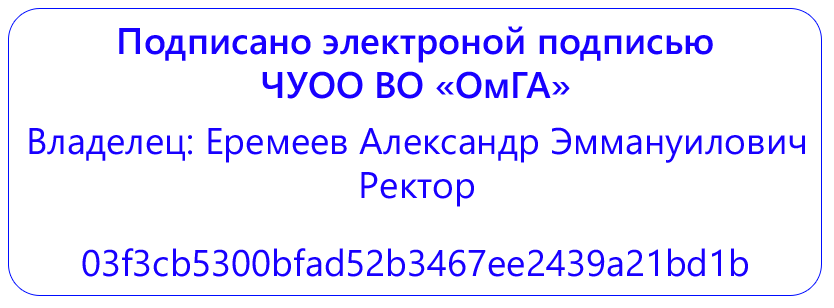 Частное учреждение образовательная организация высшего образования«Омская гуманитарная академия»Кафедра «Педагогики, психологии и социальной работы»ПРОГРАММА ПРАКТИЧЕСКОЙ ПОДГОТОВКИПроизводственная практика (педагогическая практика)К.М.04.04(П)Магистратура по направлению подготовки: 44.04.01 Педагогическое образование
Направленность (профиль) программы: «Инновации в высшем образовании»Области профессиональной деятельности и (или) сферы профессиональной деятельности. Области профессиональной деятельности и (или) сферы профессиональной деятельности. Профессиональные стандартыТипы задач профессиональной деятельности: педагогический; научно-исследовательский, проектный;Для обучающихся:очной формы обучения 2023 года набора  заочной формы обучения 2023 года наборана 2023/2024 учебный годОмск 2023Составитель:д.п.н., профессор кафедры ППиСР   Е.Н. АрбузоваПрограмма практической подготовки одобрена на заседании кафедры  «Педагогики, психологии и социальной работы»Протокол от 24.03.2023 г. №8Зав. кафедрой  д.п.н., профессор   Е.В. ЛопановаСОДЕРЖАНИЕПрограмма практической подготовки при реализации производственной практики  составлена в соответствии с:- Федеральным законом Российской Федерации от 29.12.2012 № 273-ФЗ «Об образовании в Российской Федерации»;- Федеральным государственным образовательным стандартом высшего образования - магистратура по направлению подготовки 44.04.01 Педагогическое образование, утвержден Приказом Минобрнауки России от 22.02.2018 N126 «Об утверждении федерального государственного образовательного стандарта высшего образования - бакалавриат по направлению подготовки 44.03.01 «Педагогическое образование» (Зарегистрировано в Минюсте России 15.03.2018 N 50361);- Порядком организации и осуществления образовательной деятельности по образовательным программам высшего образования - программам бакалавриата, программам специалитета, программам магистратуры, утвержденным приказом Минобрнауки России от 05.04.2017 № 301 (зарегистрирован Минюстом России 14.07.2017, регистрационный № 47415, (далее - Порядок организации и осуществления образовательной деятельности по образовательным программам высшего образования).Рабочая программа практики составлена в соответствии с локальными нормативными актами ЧУОО ВО «Омская гуманитарная академия» (далее – Академия; ОмГА):- «Положением о порядке организации и осуществления образовательной деятельности по образовательным программам высшего образования - программам бакалавриата, программам магистратуры», одобренным на заседании Ученого совета от 28.08.2017 (протокол заседания № 1), Студенческого совета ОмГА от 28.08.2017 (протокол заседания № 1), утвержденным приказом ректора от 28.08.2017 №37;- «Положением о порядке разработки и утверждения образовательных программ», одобренным на заседании Ученого совета от 31.08.2017 (протокол заседания № 1), Студенческого совета ОмГА от 28.08.2017 (протокол заседания № 1), утвержденным приказом ректора от 28.08.2017 №37;- «Положением  о практической подготовке обучающихся», одобренным на заседании Ученого совета от 28.09.2020 (протокол заседания № 2), Студенческого совета ОмГА от 28.09.2020 (протокол заседания № 2);- «Положением об обучении по индивидуальному учебному плану, в том числе, ус-коренном обучении, студентов, осваивающих основные профессиональные образователь-ные программы высшего образования - программы бакалавриата, магистратуры», одоб-ренным на заседании Ученого совета от 28.08. 2017 (протокол заседания № 1), Студенче-ского совета ОмГА от 28.08.2017 (протокол заседания № 1), утвержденным приказом рек-тора от 28.08.2017 №37; «Положением о порядке разработки и утверждения адаптированных образователь-ных программ высшего образования – программ бакалавриата, программам бакалавриата для лиц с ограниченными возможностями здоровья и инвалидов», одобренным на заседа-нии Ученого совета от 28.08. 2017 (протокол заседания № 1), Студенческого совета ОмГА от 28.08.2017 (протокол заседания № 1), утвержденным приказом ректора от 28.08.2017 №37;- учебным планом по основной профессиональной образовательной программе– магистратура по направлению подготовки 44.04.01 Педагогическое образованиенаправленность (профиль) программы: «Инновации в высшем образовании»; форма обучения – очная на 2023/2024 учебный год,утвержденным приказом ректора от 27.03.2023 №51;- учебным планом по основной профессиональной образовательной программе –магистратура по направлению подготовки 44.04.01 Педагогическое образованиенаправленность (профиль) программы: «Инновации в высшем образовании»; форма обучения – заочная на 2023/2024 учебный год, утвержденным приказом ректора от 27.03.2023 №51.Возможность внесения изменений и дополнений в разработанную Академией образовательную программу в части рабочей программы  практической подготовки «производственная (педагогическая)» в течение 2023/2024 учебного года:При реализации образовательной организацией основной профессиональной образовательной программы - магистратура по направлению подготовки 44.04.01 Педагогическое образованиенаправленность (профиль) программы: «Инновации в высшем образовании»; очная и заочная формы обучения в соответствии с требованиями законодательства Российской Федерации в сфере образования, Уставом Академии, локальными нормативными актами образовательной организации при согласовании со всеми участниками образовательного процесса образовательная организация имеет право внести изменения и дополнения в разработанную ранее рабочую программу в течение 2023/2024 учебного года.Указание вида практики, способа и формы ее проведенияВид практики:Производственнаяпрактика.Тип практики:Педагогическая практика.Форма проведения практики: дискретно: по периодам проведения практик:дискретная (рассредоточенная) – путем чередования в календарном учебном графике периодов учебного времени для проведения практик с периодами учебного времени для проведения теоретических занятий.Перечень планируемых результатов обучения при реализации практической подготовки (производственной практики), соотнесенных с планируемыми результатами освоения образовательной программыПроцесс обучения при прохождении производственной практики (педагогической)направлен на формирование у обучающегося компетенций и запланированных результатов обучения, соотнесенных с индикаторами достижения компетенций: Указание места практической подготовки при реализации производственной практики (педагогической) в структуре образовательной программыПроизводственная практика (преддипломная практика)К.М.04.04(П), входит вМодуль "Деятельность преподавателя в вузе"Производственная практика (педагогическая)в соответствии с учебным планом для очной и заочной форм обученияпроводитсяна 1 курсе в 2семестре.4. Указание объема практической подготовки при реализации производственной практики (педагогической) в зачетных единицах и ее продолжительности в неделях либо в академических или астрономических часахОбщий объем производственной практики (педагогическая),К.М.04.04(П),входит в Модуль "Деятельность преподавателя в вузе"- 6 зачетных единицы – 216 академических часов.Из них 5. Содержание практической подготовки при реализации производственной практики (педагогической)К.М.04.04(П), входит в Модуль "Деятельность преподавателя в вузе"–6 зачетных единицы –216академических часов.6. База проведения практической подготовки при реализации производственной практики (педагогической)6.1. Профильные организацииобласти профессиональной деятельности и сферы высшего профессионального образования, в которых выпускники, освоившие программу магистратуры, могут осуществлять профессиональную деятельность:образовательные организации , работающие в режиме инноваций6.2. Производственная практика (Педагогическая) практика может проводиться в профильных организациях, имеющих договор о сотрудничестве с Академией.Руководство практикой осуществляется преподавателями ОмГА и специалистами профильных организаций. Руководители практики назначаются приказом ректора. Для решения общих организационных вопросов руководителем практики от ОмГА проводятся конференции:Установочная конференция (первый учебный день практики) – обучающиеся получают Программу практики, проходят необходимый инструктаж, распределяются по базам прохождения практики, знакомятся с руководителями практики, уточняют с ними порядок работы;Итоговая конференция (последний учебный день практики) – руководитель практики на основании представленных каждым обучающимся отчетных документов проводит дифференцированный зачет (с оценкой).В период практики обучающиеся выполняют следующие обязанности: Обучающийся обязан находиться на определенном для него руководителем рабочем месте и выполнять задания в соответствии с рабочим графиком (планом) проведения практики.Практикант выполняет все виды работ, предусмотренные планом практики. Обучающийся подчиняется правилам внутреннего распорядка организации, на базе которой проводится практика, распоряжениям администрации и руководителей практики.В случае невыполнения требований, предъявляемых практиканту, обучающийся может быть отстранен от практики.* Примечания:Для обучающихся по индивидуальному учебному плану:а) Для обучающихся по индивидуальному - учебному плану, обеспечивающему освоение соответствующей образовательной программы на основе индивидуализации ее содержания с учетом особенностей и образовательных потребностей конкретного обучающегося, в том числе при ускоренном обучении:При разработке образовательной программы высшего образования в части программы учебной практики   (ознакомительная) согласно требованиями частей 3-5 статьи 13, статьи 30, пункта 3 части 1 статьи 34 Федерального закона Российской Федерации от 29.12.2012 № 273-ФЗ «Об образовании в Российской Федерации»; пунктов 16, 38 Порядка организации и осуществления образовательной деятельности по образовательным программам высшего образования – программам бакалавриата, программам специалитета, программам магистратуры, утвержденного приказом Минобрнауки России от 05.04.2017 № 301 (зарегистрирован Минюстом России 14.07.2014, регистрационный № 47415), объем практики в зачетных единицах и её продолжительность в неделях либо в академических или астрономических часах образовательная организация устанавливает в соответствиис утвержденным индивидуальным учебным планом приосвоении образовательной программы обучающимся, который имеет среднее профессиональное или высшее образование, и (или) обучается по образовательной программе высшего образования, и (или) имеет способности и (или) уровень развития, позволяющие освоить образовательную программу в более короткий срок по сравнению со сроком получения высшего образования по образовательной программе, установленным Академией в соответствии с Федеральным государственным образовательным стандартом высшего образования (ускоренное обучение такого обучающегося по индивидуальному учебному плану в порядке, установленном соответствующим локальным нормативным актом образовательной организации).б) Для обучающихся с ограниченными возможностями здоровья и инвалидов:При разработке адаптированной образовательной программы высшего образования, а для инвалидов - индивидуальной программы реабилитации инвалида в соответствии с требованиями статьи 79 Федерального закона Российской Федерации от 29.12.2012 № 273-ФЗ «Об образовании в Российской Федерации»; раздела III Порядка организации и осуществления образовательной деятельности по образовательным программам высшего образования – программам бакалавриата, программам специалитета, программам магистратуры, утвержденного приказом Минобрнауки России от 05.04.2017 № 301 (зарегистрирован Минюстом России 14.07.2014, регистрационный № 47415), Федеральными и локальными нормативными актами, Уставом Академии образовательная организация устанавливает конкретное содержание программы учебной практики и условия организации и проведения конкретного вида практики (тип практики «Учебная практика (практика по получению первичных профессиональных умений и навыков)»), составляющих контактную работу обучающихся с преподавателем и самостоятельную работу обучающихся с ограниченными возможностями здоровья(инвалидов)(при наличии факта зачисления таких обучающихся с учетом конкретных нозологий).в) Для лиц, зачисленных для продолжения обучения в соответствии с частью 5 статьи 5 Федерального закона от 05.05.2014 № 84-ФЗ «Об особенностях правового регулирования отношений в сфере образования в связи с принятием в Российскую Федерацию Республики Крым и образованием в составе Российской Федерации новых субъектов - Республики Крым и города федерального значения Севастополя и о внесении изменений в Федеральный закон «Об образовании в Российской Федерации»:При разработке образовательной программы высшего образования согласно требованиямчастей 3-5 статьи 13, статьи 30, пункта 3 части 1 статьи 34 Федерального закона Российской Федерации от 29.12.2012 № 273-ФЗ «Об образовании в Российской Федерации»; пункта 20 Порядка организации и осуществления образовательной деятельности по образовательным программам высшего образования – программам бакалавриата, программам специалитета, программам магистратуры, утвержденного приказом Минобрнауки России от 05.04.2017 № 301 (зарегистрирован Минюстом России 14.07.2014, регистрационный № 47415), объем практики в зачетных единицах и её продолжительность в неделях либо в академических или астрономических часах образовательная организация устанавливает в соответствиис утвержденным индивидуальным учебным планом при освоенииобразовательной программы обучающимися, зачисленными для продолжения обучения в соответствии с частью 5 статьи 5 Федерального закона от 05.05.2014 № 84-ФЗ «Об особенностях правового регулирования отношений в сфере образования в связи с принятием в Российскую Федерацию Республики Крым и образованием в составе Российской Федерации новых субъектов - Республики Крым и города федерального значения Севастополя и о внесении изменений в Федеральный закон «Об образовании в Российской Федерации», в течение установленного срока освоения основной профессиональной образовательной программы высшего образования с учетом курса, на который они зачислены (указанный срок может быть увеличен не более чем на один год по решению Академии, принятому на основании заявления обучающегося).г) Для лиц, осваивающих образовательную программу в форме самообразования (если образовательным стандартом допускается получение высшего образования по соответствующей образовательной программе в форме самообразования), а также лиц, обучавшихся по не имеющей государственной аккредитации образовательной программе:При разработке образовательной программы высшего образования согласно требованиямпункта 9 части 1 статьи 33, части 3 статьи 34 Федерального закона Российской Федерации от 29.12.2012 № 273-ФЗ «Об образовании в Российской Федерации»; пункта 43 Порядка организации и осуществления образовательной деятельности по образовательным программам высшего образования – программам бакалавриата, программам специалитета, программам магистратуры, утвержденного приказом Минобрнауки России от 05.04.2017 № 301 (зарегистрирован Минюстом России 14.07.2014, регистрационный № 47415), объем практики в зачетных единицах и её продолжительность в неделях либо в академических или астрономических часах образовательная организация устанавливает в соответствии с утвержденныминдивидуальным учебным планом при освоенииобразовательной программы обучающегося, зачисленного в качестве экстерна для прохождения промежуточной и (или) государственной итоговой аттестации в Академию по соответствующей имеющей государственную аккредитацию образовательной программе в порядке, установленном соответствующим локальным нормативным актом образовательной организации.7. Указание форм отчетности практической подготовки при реализации производственной практики (педагогической).Итоговая аттестация по производственной практике (педагогической)К.М.04.04(П), входит в Модуль " Современное высшее образование"в  форме экзаменаПо итогам практики каждый обучающийся оформляет и передает на кафедру отчет о прохождении практики в виде пакета документов, состав которого включает в себя:1)  Титульный лист (Приложение А). 2) Задание на практику (Приложение Б). 3)  Совместный рабочий график (план) проведения практики (Приложение В).4)  Содержание (наименования разделов отчета с указанием номеров страниц).5) Основная часть отчета (с учетом индивидуального задания). Необходимо привести общую характеристику профильной организации в целом, а также профильного подразделения, в котором непосредственно проводится практика, описание должности и рабочего места, привести организационную структуру принимающей организации. 6)  Заключение. Содержит анализ результатов прохождения практики в виде обобщений и выводов; 8) Список использованных источников.9) Приложения (иллюстрации, таблицы, карты, текст вспомогательного характера). 10) Дневник практики (Приложение Г).11) Отзыв-характеристика руководителя практики от профильной организации (Приложение Д).Отчет о прохождении практики должен включать в себя развернутое изложение содержания работы обучающегося и полученных им результатов. Рекомендуемый объём отчета: 25-35 страниц, приложения.Отчет о прохождении практики составляется на основе материалов, собранных и обработанных студентом в период практики.К отчету о прохождении практики прилагается заполненный дневник практики. Дневник заполняется обучающимся, его подписывает руководитель практики от организации, в которой проводилась практика. В дневнике должны быть изложены ежедневные (еженедельные) записи о выполненных практикантом видах работ в период прохождения практики. Наблюдения руководителя практики от организации о работе студента, отмеченные им деловые качества, навыки, умения, отношение к работе отражается в Отзыве-характеристике руководителя практики от профильной организации.Отзыв заверяется печатью организации и подписью руководителя от профильной организации. Отзыв содержит рекомендуемую оценкупо 4-балльной системе («отлично», «хорошо» «удовлетворительно», «неудовлетворительно»).Процедура защиты отчета включает в себя представление практикантом доклада о результатах прохождения практики с последующим обсуждением и ответами практиканта на вопросы преподавателя. Проведение подобной формы учебной работы направлено на реализацию двух основных задач:•	в результате непосредственного контакта с преподавателем практикант получает обратную связь, где он может понять и исправить свои ошибки, допущенные им в процессе всей работы;•	публичная защита способствует формированию навыков устной речи, выделению главного, подбору аргументов при отстаивании собственной точки зрения, умению быстро реагировать на поставленные преподавателем вопросы.8. Итоговая аттестация по итогам практической подготовки при реализации производственной практики (педагогической)Промежуточная аттестация по итогам прохождения производственной (преддипломной практики)проводится при представлении обучающимся отчета по практике, выполненного по предъявляемым требованиям.По результатам проверки отчетной документации, собеседования и защиты (презентации) отчета выставляется зачет.9. Перечень учебной литературы и ресурсов сети «Интернет», необходимых для проведения практической подготовкиПеречень учебной литературыОсновная:Загвязинский, В. И. Методология педагогического исследования: учебное пособие для вузов / В. И. Загвязинский. — 2-е изд., испр. и доп. — Москва: Издательство Юрайт, 2019. — 105 с. — (Университеты России). — ISBN 978-5-534-07865-7. — Текст: электронный // ЭБС Юрайт [сайт]. — URL: https://biblio-online.ru/bcode/437925   Неумоева-Колчеданцева, Е. В.Педагогическая деонтология: современная интерпретация: учебное пособие для бакалавриата и магистратуры / Е. В. Неумоева-Колчеданцева. — 2-е изд. — Москва : Издательство Юрайт, 2019 ; Тюмень : Издательство Тюменского государственного университета. — 167 с. — (Университеты России). — ISBN 978-5-534-11296-2 (Издательство Юрайт). — ISBN 978-5-400-01388-1 (Издательство Тюменского государственного университета). — Текст: электронный // ЭБС Юрайт [сайт]. — URL: https://biblio-online.ru/bcode/444859Кулаченко, М. П. Педагогическое общение: учебное пособие для вузов / М. П. Кулаченко. — Москва : Издательство Юрайт, 2020. — 152 с. — (Высшее образование). — ISBN 978-5-534-12042-4. — Текст : электронный // ЭБС Юрайт [сайт]. — URL: https://biblio-online.ru/bcode/446754   Фуряева, Т. В. Психолого-педагогическая диагностика : учебное пособие для бакалавриата и магистратуры / Т. В. Фуряева. — 2-е изд., перераб. и доп. — Москва : Издательство Юрайт, 2019. — 247 с. — (Авторский учебник). — ISBN 978-5-534-09285-1. — Текст: электронный // ЭБС Юрайт [сайт]. — URL: https://biblio-online.ru/bcode/427570Дополнительная:Коротаева, Е. В. Педагогическое взаимодействие: учебное пособие для бакалавриата и магистратуры / Е. В. Коротаева. — Москва : Издательство Юрайт, 2019. — 223 с. — (Образовательный процесс). — ISBN 978-5-534-08443-6. — Текст : электронный // ЭБС Юрайт [сайт]. — URL: https://biblio-online.ru/bcode/441467Белинская, А. Б. Педагогическая конфликтология: учебное пособие для бакалавриата и магистратуры / А. Б. Белинская. — 2-е изд. — Москва : Издательство Юрайт, 2019. — 206 с. — (Бакалавр. Академический курс). — ISBN 978-5-534-10769-2. — Текст : электронный // ЭБС Юрайт [сайт]. — URL: https://biblio-online.ru/bcode/431502   Коротаева, Е. В. Теория и практика педагогических взаимодействий: учебник и практикум для бакалавриата и магистратуры / Е. В. Коротаева. — Москва : Издательство Юрайт, 2019. — 242 с. — (Бакалавр и магистр. Академический курс). — ISBN 978-5-534-10437-0. — Текст : электронный // ЭБС Юрайт [сайт]. — URL: https://biblio-online.ru/bcode/430022Белякова, Е. Г. Психолого-педагогический мониторинг: учебное пособие для вузов / Е. Г. Белякова, Т. А. Строкова. — Москва : Издательство Юрайт, 2019. — 243 с. — (Университеты России). — ISBN 978-5-534-01054-1. — Текст : электронный // ЭБС Юрайт [сайт]. — URL: https://biblio-online.ru/bcode/434431Коржуев, А. В. Основы научно-педагогического исследования: учебное пособие для бакалавриата и магистратуры / А. В. Коржуев, Н. Н. Антонова. — Москва: Издательство Юрайт, 2019. — 177 с. — (Бакалавр и магистр. Академический курс). — ISBN 978-5-534-10426-4. — Текст : электронный // ЭБС Юрайт [сайт]. — URL: https://biblio-online.ru/bcode/430008   Старикова, Л. Д.Методология педагогического исследования: учебник для академического бакалавриата / Л. Д. Старикова, С. А. Стариков. — 2-е изд., испр. и доп. — Москва : Издательство Юрайт, 2019. — 287 с. — (Университеты России). — ISBN 978-5-534-06813-9. — Текст : электронный // ЭБС Юрайт [сайт]. — URL: https://biblio-online.ru/bcode/434155   Перечень ресурсов сети "Интернет"ЭБС IPRBooks  Режим доступа: http://www.iprbookshop.ruЭБС издательства «Юрайт» Режим доступа: http://biblio-online.ruЕдиное окно доступа к образовательным ресурсам. Режим доступа: http://window.edu.ru/Научная электронная библиотека e-library.ru Режим доступа: http://elibrary.ruРесурсы издательства Elsevier Режим доступа:  http://www.sciencedirect.comФедеральный портал «Российское образование» Режим доступа:  www.edu.ruЖурналы Кембриджского университета Режим доступа: http://journals.cambridge.orgЖурналы Оксфордского университета Режим доступа:  http://www.oxfordjoumals.orgСловари и энциклопедии на Академике Режим доступа: http://dic.academic.ru/Сайт Библиотеки по естественным наукам Российской академии наук. Режим доступа: http://www.benran.ruСайт Госкомстата РФ. Режим доступа: http://www.gks.ruСайт Российской государственной библиотеки. Режим доступа: http://diss.rsl.ruБазы данных по законодательству Российской Федерации. Режим доступа:  http://ru.spinform.ruКаждый обучающийся Омской гуманитарной академии в течение всего периода обучения обеспечен индивидуальным неограниченным доступом к электронно-библиотечной системе (электронной библиотеке) и к электроннойинформационно-образовательной среде Академии. Электронно-библиотечная система(электронная библиотека) и электронная информационно-образовательная среда обеспечивают возможность доступа обучающегося из любой точки, в которой имеетсядоступ к информационно-телекоммуникационной сети «Интернет», и отвечает техническим требованиям организации как на территорииорганизации, так и вне ее.Электронная информационно-образовательная среда Академии обеспечивает:доступ к учебным планам, рабочим программам дисциплин (модулей), практик, кизданиям электронных библиотечных систем и электронным образовательным ресурсам,указанным в рабочих программах;фиксацию хода образовательного процесса, результатов промежуточной аттестациии результатов освоения основной образовательной программы;проведение всех видов занятий, процедур оценки результатов обучения, реализациякоторых предусмотрена с применением электронного обучения, дистанционныхобразовательных технологий;формирование электронного портфолио обучающегося, в том числе сохранениеработ обучающегося, рецензий и оценок на эти работы со стороны любых участниковобразовательного процесса;взаимодействие между участниками образовательного процесса, в том числесинхронное и (или) асинхронное взаимодействие посредством сети «Интернет».10. Перечень информационных технологий, используемых при проведении практической подготовки, включая перечень программного обеспечения и информационных справочных системПри проведении установочной и итоговой конференций активно используется компьютерная техника для демонстрации компьютерных презентаций с помощью программы Microsoft Power Point, видеоматериалов, слайдов.В ходе представления докладов по итогам прохождения практики студенты представляют компьютерные презентации, подготовленные ими в часы самостоятельной работы.Электронная информационно-образовательная среда Академии, работающая на платформе LMS Moodle, обеспечивает:•	доступ к учебным планам, рабочим программам дисциплин (модулей), практик, к изданиям электронных библиотечных систем ( ЭБС IPRBooks, ЭБС Юрайт ) и электронным образовательным ресурсам, указанным в рабочих программах;•	фиксацию хода образовательного процесса, результатов промежуточной аттестации и результатов освоения программы бакалавриата;•	проведение всех видов занятий, процедур оценки результатов обучения, реализация которых предусмотрена с применением электронного обучения, дистанционных образовательных технологий;•	формирование электронного портфолио обучающегося, в том числе сохранение работ обучающегося, рецензий и оценок на эти работы со стороны любых участников образовательного процесса;•	взаимодействие между участниками образовательного процесса, в том числе синхронное и (или) асинхронное взаимодействие посредством сети «Интернет».При осуществлении образовательного процесса по дисциплине используются следующие информационные технологии:•	сбор, хранение, систематизация и выдача учебной и научной информации;•	обработка текстовой, графической и эмпирической информации;•	подготовка, конструирование и презентация итогов исследовательской и аналитической деятельности;•	самостоятельный поиск дополнительного учебного и научного материала, с использованием поисковых систем и сайтов сети Интернет, электронных энциклопедий и баз данных;•	использование электронной почты преподавателями и обучающимися для рассылки информации, переписки и обсуждения учебных вопросов.•	компьютерное тестирование;•	демонстрация мультимедийных материалов.ПЕРЕЧЕНЬ ПРОГРАММНОГО ОБЕСПЕЧЕНИЯ•	MicrosoftWindows 10 Professional•	Microsoft Windows XP Professional SP3 •	Microsoft Office Professional 2007 Russian •	Cвободно распространяемый офисный пакет с открытым исходным кодом LibreOffice 6.0.3.2 Stable•	Антивирус Касперского•	Cистема управления курсами LMS Русский Moodle 3KLСовременные профессиональные базы данных и информационные справочные системыСправочная правовая система «Консультант Плюс» - Режим доступа: http://www.consultant.ru/edu/student/study/Справочная правовая система «Гарант» - Режим доступа: http://edu.garant.ru/omga/Официальный интернет-портал правовой информации http://pravo.gov.ru....Портал Федеральных государственных образовательных стандартов высшего
образования http://fgosvo.ru....Портал «Информационно-коммуникационные технологии в образовании» http://www.ict.edu.ru....Педагогическая библиотека http://www.gumer.info/bibliotek_Buks/Pedagog/index.php	11. Описание материально-технической базы, необходимой для проведения практической подготовкиВ соответствии с требованиями ФГОС ВО Академия располагает материально-технической базой, соответствующей действующим противопожарным правилам и нормам и обеспечивающей проведение всех видов дисциплинарной и междисциплинарной подготовки, практической и научно-исследовательской работ обучающихся, предусмотренных учебным планом:учебные аудитории для проведения групповых и индивидуальных консультаций, текущего контроля и промежуточной аттестации; помещения для самостоятельной работы и помещения для хранения и профилактического обслуживания учебного оборудования. Помещения для самостоятельной работы обучающихся оснащены компьютерной техникой с возможностью подключения к сети "Интернет" и обеспечением доступа в электронную информационно-образовательную среду Академии;компьютерные классы, оборудованные мебелью, компьютерным оборудованием (с комплектом лицензионного программного обеспечения), видеопроекционным оборудованием, средствами звуковоспроизведения, и имеющие доступ к сети Интернет, информационно-образовательной среде Академии, электронно-библиотечной системе;библиотеку, имеющую рабочие места для студентов, оснащенные компьютерами (с комплектом лицензионного программного обеспечения), имеющими доступ к сети Интернет, информационно-образовательной среде Академии, электронно-библиотечной системе;специальные помещения укомплектованы специализированной мебелью и техническими средствами обучения, служащими для представления учебной информации большой аудитории.Каждый обучающийся в течение всего периода обучения обеспечен индивидуальным неограниченным доступом к электронно-библиотечной системе (электронной библиотеке) IprBooks (http://www.iprbookshop.ru/) и к электронной информационно-образовательной среде ОмГА. Электронно-библиотечная система (электронная библиотека) и электронная информационно-образовательная среда обеспечивают возможность доступа обучающегося из любой точки, в которой имеется доступ к информационно-телекоммуникационной сети "Интернет" (далее - сеть "Интернет"), как на территории Академии, так и вне ее.Электронно-библиотечная система (электронная библиотека) и электронная информационно-образовательная среда обеспечивает одновременный доступ не менее 25 процентов обучающихся по образовательной программе.	Профильные организации, заключившие с Академией «Договор о совместной деятельности по проведению практик обучающихся», предоставляют базу для проведения практики в соответствии с Программой практики (обеспечивают обучающимся возможность пользования лабораториями, кабинетами, мастерскими, библиотекой, технической и другой документацией в подразделениях организации, необходимыми для успешного прохождения практики и выполнения индивидуальных заданий), предоставляют рабочие места и обеспечивают возможность ознакомления и работы с нормативными документами организации. Помещения на базе прохождения практики должны соответствовать действующим санитарным и противопожарным нормам, а также требованиям техники безопасности при проведении учебных работ.	По месту прохождения практики в профильной организации обучающимся предоставляется рабочее место, оборудованное необходимыми средствами для работы с документами и подготовки письменных материалов к отчету. Профильная организация, где проводится практика, должна быть оснащена современным компьютерным оборудованием, программным обеспечением, иметь информационную базу и совершенную организацию труда,  а также располагать достаточным количеством квалифицированного персонала, необходимым для руководства практикой.Обработку полученных массивов данных рекомендуется (по желанию обучающегося) осуществлять в лаборатории информационно-коммуникационных технологий (ауд. 302 учебного корпуса, расположенного по адресу г.Омск, ул. 4-я Челюскинцев, 2а), оснащенной компьютерной техникой, подключенной к локальной вычислительной сети Академии.Помещение для самостоятельной работы обучающихся (ауд. 219 учебного корпуса, расположенного по адресу г.Омск, ул. 4-я Челюскинцев, 2а) оснащено компьютерной техникой  с высокоскоростным подключением к сети «Интернет» и обеспечением доступа в электронную информационно-образовательную среду Академии.Помещение для проведения защиты отчетов о прохождении практики (ауд. 200 учебного корпуса, расположенного по адресу г.Омск, ул. 4-я Челюскинцев, 2а) оснащено интерактивной трибуной (включающей в себя системный блок персонального компьютера и сенсорный монитор), беспроводной клавиатурой, беспроводным манипулятором типа «мышь», мультимедийным проектором, настенным моторизованным экраном, активной акустической системой. 	12. Особенности организации и проведения практической подготовки для инвалидов и лиц с ограниченными возможностями здоровья	Практика для обучающихся с ограниченными возможностями здоровья и инвалидов проводится с учетом особенностей их психофизического развития, индивидуальных возможностей и состояния здоровья. Особенности прохождения практики инвалидами и лицами с ОВЗ определены в «Положении о практике обучающихся, осваивающих основные профессиональные образовательные программы высшего образования бакалавриата и магистратуры».Выбор мест прохождения практик для инвалидов и лиц с ограниченными возможностями здоровья производится с учетом требований их доступности для данных обучающихся. При определении мест учебной и производственной практик для инвалидов и лиц с ограниченными возможностями здоровья учитываются рекомендации медико-социальной экспертизы, отраженные в индивидуальной программе реабилитации инвалида, относительно рекомендованных условий и видов труда. При необходимости для прохождения практик создаются специальные рабочие места в соответствии с характером нарушений, а также с учетом профессионального вида деятельности и характера труда, выполняемых студентом-инвалидом трудовых функций.Материально-технические условия прохождения практики обеспечивают возможность беспрепятственного доступа практикантов из числа лиц с ограниченными возможностями здоровья и инвалидов к специально оборудованным рабочим местам, а также в туалетные комнаты и другие помещения, а также их пребывание в указанных помещениях (в том числе наличие пандусов, поручней, расширенных дверных проемов, лифтов; при отсутствии лифтов рабочее место должно располагаться на первом этаже здания).Не допускается использование практиканта на должностях и работах, противопоказанных лицам с ограниченными возможностями и инвалидамФорма проведения текущей и промежуточной аттестации для студентов-инвалидов и лиц с ограниченными возможностями здоровья устанавливается с учетом индивидуальных психофизических особенностей (устно, письменно на бумаге, письменно на компьютере, в форме тестирования и т.п.). При необходимости студенту-инвалиду предоставляется дополнительное время для подготовки отчета по практике и его защиты на итоговой конференции.13.Фонд оценочных средств (приложение1)Приложение 1ФОНД ОЦЕНОЧНЫХ СРЕДСТВПРОИЗВОДСТВЕННАЯ ПРАКТИКА (ПЕДАГОГИЧЕСКАЯ)Магистратура по направлению подготовки: 44.04.01 Педагогическое образованиеНаправленность (профиль) программы: "Инновации в высшем образовании"Требования к оценке деятельности обучающихся на практике Выполнение программы практики; Получение положительного отзыва руководителя практики от предприятия; Оформление отчетной документации;  Выполнение индивидуальных заданий и сдача их в установленные сроки; Отчёт студента на итоговой конференции.Примерный перечень возможных дополнительных вопросов к зачету с оценкойПроблемное поле для вопросов на диагностику уровня сформированности следующих компетенций:   ПК-1. Способен успешно взаимодействовать в различных ситуациях педагогического общения1 Каковы основные принципы в педагогическом общении?2 Какие на практике возникали проблемные ситуации в педагогическом общении?3 Как Вы их разрешали?Проблемное поле для вопросов на диагностику уровня сформированности следующих компетенций:   ПК-2. Способен вести совместно с другими участниками исследовательскую деятельность в рамках выбранной проблематикиКакова тема Вашего исследования В рамках какой проблематики Вы избрали тему своего исследования. Обоснуйте свой выбор. Каким образом участники образовательного процесса оказывают влияние на ход Вашего исследования?Проблемное поле для вопросов на диагностику уровня сформированности следующих компетенций:   ПК-3. Способен проектировать, реализовывать и исследовать процесс обучения в высшей школе на основе использования обоснованных форм, методов и приемов организации деятельности обучающихсяКакие методы и технологии Вы использовали в образовательном процессе вуза?Какие формы являются основополагающими для вузовского обучения?Какие приемы Вы освоили на практике?Проблемное поле для вопросов на диагностику уровня сформированности следующих компетенций:   ПК-4.Способен анализировать имеющиеся педагогические условия и проектировать педагогические условия для развития группы обучающихся в системе высшего образованияКакие педагогические условия созданы для эффективного образовательного процесса в Вашем вузе?Что Вы относите к педагогическим условиям для развития группы обучающихся в системе высшего образования?Что показал анализ имеющиеся педагогические условия в вузе?Проблемное поле для вопросов на диагностику уровня сформированности следующих компетенций:   ПК-5.Способен осуществлять проектирование и экспертизу учебных программ высшего и дополнительного профессионального образованияУчаствовали ли Вы в экспертизе программ в вузе?Какова технология проектирования учебных программ высшего и дополнительного профессионального образования?Что Вы относите к дополнительному профессиональному образованию?Проблемное поле для вопросов на диагностику уровня сформированности следующих компетенций:   ПК-6.Способен анализировать возможные потребности обучающихся, проектировать и реализовывать их индивидуальные маршрутыЧто такое «индивидуальный маршрут»?Какие параметры и факторы учитываются при разработке индивидуального маршрута?Сформулируйте алгоритм проектирования индивидуального маршрута.Примерные темы эссе1) Как я стал/был/не стал преподавателем вуза2) Педагог – преподаватель вуза – наставник3) практикант – преподаватель вуза – Педагог4) Современная вузовская лекция5) Своя тема (по согласованию с руководителем)Примерные темы образовательных инновационных проектовПередовой инновационный вузИнновационные технологии обучения в вузеИнновационные формы организации обучения в вузеВУЗ XXI векаИнновации в образовательном процессе вузаСтратегия инновационного развития вузамеждународные проекты Международный инновационный проект Гранты по инновациям в образованииМеждународное сотрудничество в сфере педагогической инноватики «Взгляд молодёжи России и Великобритании на современное образование Своя тема (по согласованию с руководителем)Критерии оценки ответов на вопросы при защите отчетаПри выставлении оценки за производственную практику (педагогическую) учитываются:– знание структуры педагогического процесса в вузе– четкость и логичность построения образовательного процесса в вузе– умение привести конспект из учебного занятия (лекции, семинара)  или из практической деятельности
при ответе на вопрос;– умение осуществлять образовательный процесс в вузе на основе инновационных технологий– умение поддерживать и активизировать  учебно-познавательную деятельность студентов инновационного вузаДля получения оценки «отлично» необходимо  продемонстрировать высокий уровень по всем требованиям, предъявляемым к содержанию и оформлению отчета о практике и его защите, правильно и полно ответить на вопросы членов комиссии. Для получения оценки «хорошо» необходимо продемонстрировать средний уровень (с незначительными отклонениями) по всем требованиям, предъявляемым к содержанию и оформлению отчета о практике и его защите, правильно ответить на вопросы членов комиссии.Для получения «удовлетворительной» оценки необходимо продемонстрировать допустимый уровень (с незначительными отклонениями) по всем требованиям, предъявляемым к содержанию и оформлению отчета о практике и его защите, поверхностно ответить на вопросы членов комиссии.«Неудовлетворительно» оценивается уровень «ниже допустимого» как минимум по одному требованию, предъявляемому к содержанию и оформлению отчета о практике и его защите. Положительная оценка по результатам защиты отчёта о практике вносится в ведомость и зачетную книжкумагистранта.Оценка результатов обучения в соответствии с индикаторами достижения компетенцийКафедра педагогики, психологии и социальной работыОТЧЕТО ПРАКТИЧЕСКОЙ ПОДГОТОВКЕ(производственная практика)Вид практики: Производственная практикаТип практики: Педагогическая практикаВыполнил(а):  __________________________________Фамилия И.О.Направление подготовки: 44.04.01 Педагогическое образование Направленность (профиль) программы Инновации в высшем образованииФорма обучения: ________________________________Руководитель практики от ОмГА:_______________________________________________Уч. степень, уч. звание, Фамилия И.О._____________________подписьМесто прохождения практики: (адрес, контактные телефоны):  __________________________________________________________________________________________________Руководитель принимающей организации:  ______________      ________________________________________________________ подпись                     (должность, Ф.И.О., контактный телефон)
м.п.Омск,  20__Кафедра педагогики, психологии и социальной работыЗадание для практической подготовки(производственная практика)_____________________________________________________Фамилия, Имя, Отчество студента (-ки)Направление подготовки: 44.04.01 Педагогическое образованиеНаправленность (профиль) программы:Инновации в высшем образованииВид практики: Производственная практикаТип практики: Педагогическая практикаИндивидуальные задания для практической подготовки при реализации производственной практики:1. Анализ учебно-воспитательного процесса в вузе2. Разработка критериев и показателей оценки результатов исследования3. Проектирование лекций, семинаров, лабораторных занятий и практических работ4. Проведение со студентами лекций, семинаров, лабораторных занятий и практических работ5. Анализ и самоанализ проведенных занятий6. Разработка плана формирующего этапа опытной работы по теме НИР7. Рефлексия и самооценка своей деятельности за период педагогической практикиДата выдачи задания:    __.__________.20__ г.Руководитель практики от ОмГА:  ____________    Руководитель практики: _____________    Задание принял(а) к исполнению: _____________Приложение ВДНЕВНИК ПО ПРАКТИЧЕСКОЙ ПОДГОТОВКЕ(ПРОИЗВОДСТВЕННАЯ ПРАКТИКА)Подпись обучающегося__________________Подпись руководителя практики 
от принимающей организации _____________________________Приложение ГЧастное учреждение образовательная организация высшего образования «Омская гуманитарная академия»СОВМЕСТНЫЙ  РАБОЧИЙ ГРАФИК (ПЛАН) ПРОГРАММЫ ПРАКТИЧЕСКОЙ ПОДГОТОВКИ (ПРОИЗВОДСТВЕННАЯ ПРАКТИКА)__________________________________________________________________ (Ф.И.О. обучающегося) Направление подготовки: 44.04.01 Педагогическое образованиеНаправленность (профиль) программы Инновации в высшем образованииВид практики: Производственная практикаТип практики: Педагогическая практикаРуководитель практики от ОмГА ________________________________________________                                                          (Уч. степень, уч. звание, Фамилия И.О.) Наименование профильной организации _____________________________________________________________________________________________________________________Руководитель практики от профильной организации_________________________________(должность Ф.И.О.) ____________________________________________________________________________Заведующий кафедрой ППиСР:	__________________ / ___________________подписьРуководитель практики от ОмГА	___________________ / ____________________подписьРуководитель практики от профильной организации ______________/ _________________      подписьПодпись _____________________________________________________________________       в родительном падеже: должность, ФИО руководителя практики от профильной организацииудостоверяю______________   __________________________________________________           подпись	                 Должность, ФИО должностного лица, удостоверившего подпись М.П.Приложение ДОТЗЫВ-ХАРАКТЕРИСТИКАСтудент (ка)_________________________________________________________________направления подготовки_______________________________________________________ ____________________________________________________________ ЧУОО ВО «ОмГА»
проходил(а) производственнуюпрактику в___________________________________________________________________________________________________________________
(наименование организации, адрес)В период прохождения практической подготовки при реализации 	производственной практики студент(ка) выполнял(а) следующие виды деятельности:____________________________________________________________________________________________________________________________________________________________________________________________________________________________________________________________________________________________________________________В ходе практической подготовки при реализации производственной практики обнаружил(а) следующие умения и навыки:
____________________________________________________________________________________________________________________________________________________________________________________________________________________________________________________________________________________________________________________Замечания: ____________________________________________________________________________________________________________________________________________________________________________________________________________________________________________________________________________________________________________________
Общая характеристика уровня сформированности компетенций по итогам прохождения практической подготовки при реализации производственной  практики:_______________________________________________________________________________________________________________________________________________________________________________________________________________________________________________Рекомендуемая оценка _________________________
Руководитель практики от профильной организации________________________подписьПодпись _____________________________________________________________________       в родительном падеже: должность, ФИО руководителя практики от профильной организацииудостоверяю ______________     _________________________________________________           подпись	                 Должность, ФИО должностного лица, удостоверившего подпись М.П.Приложение ЕДоговор о практической подготовке обучающихся, заключаемый между организацией, осуществляющей образовательную деятельность, и организацией, осуществляющей деятельность по профилю соответствующей образовательной программыг.Омск								"___"_____________20___г.     Частное учреждение образовательная организация высшего образования «Омская гуманитарная академия»,								именуемое  в дальнейшем "Организация", в лице  Ректора					,действующего на основании 		Устава							,с одной стороны, и _____________________________________________________,именуем_____ в   дальнейшем    "Профильная   организация",    в      лице______________________________________________, действующего на основании______________________________________________________, с другой стороны,именуемые по отдельности "Сторона",   а вместе   - "Стороны",   заключилинастоящий Договор о нижеследующем.1. Предмет Договора1.1. Предметом настоящего Договора является организация практической подготовки обучающихся (далее - практическая подготовка).1.2. Образовательная программа (программы), компоненты образовательной программы, при реализации которых организуется практическая подготовка, количество обучающихся, осваивающих соответствующие компоненты образовательной программы, сроки организации практической подготовки, согласуются Сторонами и являются неотъемлемой частью настоящего Договора (приложением 1).1.3. Реализация компонентов образовательной программы, согласованных Сторонами в приложении № 1 к настоящему Договору (далее - компоненты образовательной программы), осуществляется в помещениях Профильной организации, перечень которых согласуется Сторонами и является неотъемлемой частью настоящего Договора (приложение № 2).2. Права и обязанности Сторон2.1. Организация обязана:2.1.1 не позднее, чем за 10 рабочих дней до начала практической подготовки по каждому компоненту образовательной программы представить в Профильную организацию поименные списки обучающихся, осваивающих соответствующие компоненты образовательной программы посредством практической подготовки;2.1.2 назначить руководителя по практической подготовке от Организации, который:обеспечивает организацию образовательной деятельности в форме практической подготовки при реализации компонентов образовательной программы;организует участие обучающихся в выполнении определенных видов работ, связанных с будущей профессиональной деятельностью;оказывает методическую помощь обучающимся при выполнении определенных видов работ, связанных с будущей профессиональной деятельностью;несет ответственность совместно с ответственным работником Профильной организации за реализацию компонентов образовательной программы в форме практической подготовки, за жизнь и здоровье обучающихся и работников Организации, соблюдение ими правил противопожарной безопасности, правил охраны труда, техники безопасности и санитарно-эпидемиологических правил и гигиенических нормативов;2.1.3 при смене руководителя по практической подготовке в 2–х дневный срок сообщить об этом Профильной организации;2.1.4 установить виды учебной деятельности, практики и иные компоненты образовательной программы, осваиваемые обучающимися в форме практической подготовки, включая место, продолжительность и период их реализации;2.1.5 направить обучающихся в Профильную организацию для освоения компонентов образовательной программы в форме практической подготовки;2.1.6 _________________(иные обязанности Организации).2.2. Профильная организация обязана:2.2.1 создать условия для реализации компонентов образовательной программы в форме практической подготовки, предоставить оборудование и технические средства обучения в объеме, позволяющем выполнять определенные виды работ, связанные с будущей профессиональной деятельностью обучающихся;2.2.2 назначить ответственное лицо, соответствующее требованиям трудового законодательства Российской Федерации о допуске к педагогической деятельности, из числа работников Профильной организации, которое обеспечивает организацию реализации компонентов образовательной программы в форме практической подготовки со стороны Профильной организации;2.2.3 при смене лица, указанного в пункте  2.2.2, в 2-х дневный срок сообщить об этом Организации;2.2.4 обеспечить безопасные условия реализации компонентов образовательной программы в форме практической подготовки, выполнение правил противопожарной безопасности, правил охраны труда, техники безопасности и санитарно-эпидемиологических правил и гигиенических нормативов;2.2.5 проводить оценку условий труда на рабочих местах, используемых при реализации компонентов образовательной программы в форме практической подготовки, и сообщать руководителю Организации об условиях труда и требованиях охраны труда на рабочем месте;2.2.6 ознакомить обучающихся с правилами внутреннего трудового распорядка Профильной организации, _____________________________________________________________________________________________________________;(указываются иные локальные нормативные акты Профильной организации)2.2.7 провести инструктаж обучающихся по охране труда и технике безопасности и осуществлять надзор за соблюдением обучающимися правил техники безопасности;2.2.8 предоставить обучающимся и руководителю по практической подготовке от Организации возможность пользоваться помещениями Профильной организации, согласованными Сторонами (приложение № 2 к настоящему Договору), а также находящимися в них оборудованием и техническими средствами обучения;2.2.9 обо всех случаях нарушения обучающимися правил внутреннего трудового распорядка, охраны труда и техники безопасности сообщить руководителю по практической подготовке от Организации;2.2.10 _____________(иные обязанности Профильной организации).2.3. Организация имеет право:2.3.1 осуществлять контроль соответствия условий реализации компонентов образовательной программы в форме практической подготовки требованиям настоящего Договора;2.3.2 запрашивать информацию об организации практической подготовки, в том числе о качестве и объеме выполненных обучающимися работ, связанных с будущей профессиональной деятельностью;2.3.3 __________________(иные права Организации).2.4. Профильная организация имеет право:2.4.1 требовать от обучающихся соблюдения правил внутреннего трудового распорядка, охраны труда и техники безопасности, режима конфиденциальности, принятого в Профильной организации, предпринимать необходимые действия, направленные на предотвращение ситуации, способствующей разглашению конфиденциальной информации;2.4.2 в случае установления факта нарушения обучающимися своих обязанностей в период организации практической подготовки, режима конфиденциальности приостановить реализацию компонентов образовательной программы в форме практической подготовки в отношении конкретного обучающегося;2.4.3 ___________(иные права Профильной организации).3. Срок действия договора3.1. Настоящий Договор вступает в силу после его подписания и действует до полного исполнения Сторонами обязательств.4. Заключительные положения4.1. Все споры, возникающие между Сторонами по настоящему Договору, разрешаются Сторонами в порядке, установленном законодательством Российской Федерации.4.2. Изменение настоящего Договора осуществляется по соглашению Сторон в письменной форме в виде дополнительных соглашений к настоящему Договору, которые являются его неотъемлемой частью.4.3. Настоящий Договор составлен в двух экземплярах, по одному для каждой из Сторон. Все экземпляры имеют одинаковую юридическую силу.Адреса, реквизиты и подписи СторонПриложение ЖОбразец заявления для прохождения производственной практики  ЗАЯВЛЕНИЕ о практической подготовке обучающихсяПрошу направить для прохождения программы в форме практической подготовки при реализации производственной практики (педагогической) практики)  в ___________________________________________________________________________________________________________________________________Даю свое согласие на прохождение практики вне места жительства (места пребывания в период освоения образовательной программы)(для обучающихся, проходящих практику вне места жительства г. Омск /места пребывания в период освоения образовательной программы г. Омск)Для обучающихся, проходящих практику в г. Омск, согласие не требуется .Контактная информация:_______ _____________________________________и назначить руководителем практики от ОмГА:__________________________________________________________________(Ф.И.О., должность преподавателя)Руководителем практики от профильной организации:__________________________________________________________________(Ф.И.О., должность руководителя практики)Обучающийся ____________________________				                         ___________Ф.И.О. (полностью) 									               (подпись)Руководитель практики				__________________________	___________(Ф.И.О., должность преподавателя)							                 (подпись)Зав. кафедрой__________________________	                                                       ___________(Ф.И.О., должность)							                                                      (подпись)______________дата (за 14 дней до прохождения практики)ИНДИВИДУАЛЬНЫЙ ПЛАН ПРОИЗВОДСТВЕННОЙ ПЕДАГОГИЧЕСКОЙ ПРАКТИКИмагистранта курса магистратуры  «Инновации в высшей школе»_________________________________________________________________(фамилия, имя, отчество)Место прохождения практики ________________________________________Сроки практики: с ______________ по ________________ 20___ г.Научный руководитель: _____________________________________________(должность, фамилия, инициалы)Подпись заведующего кафедрой________________________Подпись руководителя практики______________________________________Подпись научного руководителя______________________________________Подпись магистранта________________________________________________ПЛАН ПЕДАГОГИЧЕСКОЙ ПРАКТИКИ Согласовывается с научным консультантом / руководителем педагогической практики от профилирующей кафедры до начала практики. Указывается только тот вид деятельности, который планирует выполнить магистрант Магистрант ____________________________________/ ______________ Куратор-наставник _____________________________/ ______________ Руководитель практики _________________________/ _______________ Характеристика читаемого курсаНазвание курсаФ.И.О. закрепленного преподавателяКатегория студентов, на которых рассчитан данный курсАннотация курса (его назначение (цель, задачи, предполагаемые результаты),краткое изложение содержания.Формы текущего и итогового контроля за усвоением студентами курсаАнализ лекциипреподавателя-наставникаСодержание лекции: научность, соответствие современному уровню развития науки, мировоззренческая сторона. Активизация мышления путем выдвижения проблемных вопросов и разрешения противоречий в ходе лекции. Освещение истории вопроса, демонстрация различных концепций, связь с практикой. Соотнесение материалов лекции с содержанием базового учебника (излагается ли материал, которого нет в учебнике, пересказывается ли учебник, разъясняются ли особо трудные вопросы, даются ли задания проработать ту или иную часть материала самостоятельно по учебнику и пр.). Связь с предыдущими и последующими темами, внутрипредметные, межпредметные связи.Методика чтения лекций: четкость структуры лекции и логика её изложения. Наличие-отсутствие плана, следование ему. Сообщение рекомендуемых источников информации к лекции (их градация и аннотация). Особенности формирования новых понятий (доступность, система терминалогической работы, привлечение фактического матриала (примеров). Доказательность и аргументированность излагаемых тезисов. Выделение главных мыслей и фиксирование выводов. Нетрадиционный подход к проведению лекций (лекция вдвоем, лекция-прессконференция, методологическая лекция, лекция-консультация, проблемная лекция, лекция визуализация и др.). Степень интерактивности лекции. Приемы осуществления обратной связи со студентами. Выступление содокладчиков. Использование ТСО и СНИТО. Используемые технологии (кейс-технология, проектная, исследовательская, проблемная и др.) Использование приемов закрепления: повторение, вопросы на проверку усвоения, акцентуации внимания; подведение итогов в конце рассмотрения вопроса, всей лекции. Привлечение принципа наглядности (использование наглядных пособий, ТСО). Применение лектором опорных материалов: текст, конспект, отдельные записи, чтение без опорных материалов.Руководство работой студентов: организация конспектирования и контроль его за выполнением. Обучение студентов методике записи и помощь в этом: варьирование темпа лекции, повторы сложных моментов, паузы, воспроизведение иллюстративных материалов (графиков, схем, коллажей, инфографики, граффити, плакатов  и др.).
 Просмотр конспектов: по ходу лекции, после или на семинарских и практических занятиях.
 Использование приемов поддержания внимания - риторические вопросы, шутки, ораторские приемы.
 Разрешение/стимулирование задавать вопросы (когда и в какой форме).Лекторские данные: знание предмета, эмоциональность, голос, дикция, ораторское мастерство, культура речи, внешний вид, умение установить и поддерживать контакт.Результативность лекции: информационная ценность, познавательный аспект, метапредметные результаты, воспитательный аспект, достижение дидактической цели (задач).Рефлексия: приёмы рефлексииАнализ занятия, проведенного преподавателемСистемный анализ и оценка учебного занятия1. Ф.И.О. преподавателя2. Дата посещения занятия, время3. Направление, профильДисциплина4. Курс___, группа____, форма обучения – очная5. Тема6. ЦельЕсли получено 85 баллов и выше – занятие прошло на «отлично», 84-65 баллов – «хорошо», 64-65 баллов – «удовлетворительно».Выводы:Рекомендации:Магистрант, посетивший занятие ____________________/________________________________Анализ взаимопосещения занятияБланк анализа лекции при взаимопосещении №_____Магистранта                                                                                            (Ф.И.О.)Магистрантом                                                                                            (Ф.И.О.)Дата взаимопосещения «_____» _________________ 20____г.Дисциплина Специальность (направление), группа Количество студентов на занятии 	, опоздавших Тема лекции Триединая цель занятия (познавательная, развивающая, воспитывающая) Замечания и предложения по совершенствованию лекций___________________________________________________________________________________________________________________________________________________________________________________________________________________________________________________________________________________________________________________________________________________________________________________________________________________________________________________________________________________________________________________________________________________________________________________________________________________________________________________________________________________________________________________________________________________________________________________________________________________________________________________________________________________________________________________________________________________________________________________________________________________________________________________________________________«____» ________________20____г.                 _________________/___________________                                                                                                   (подпись/Ф.И.О.) С результатами анализа лекции ознакомлен _____________/_________________                                                                                                      (подпись/Ф.И.О.) Анализ семинарского занятия Целенаправленность: постановка проблемы, реализация практико-ориентирующего принципа.Планирование: выделение главных вопросов, их связь с профилирующими дисциплинами,.Организация семинара: умение вызвать и поддержать дискуссию, конструктивность анализа ответов и выступлений студентов, заполненность учебного времени обсуждением проблем,.Стиль проведения семинара: оживленный, с постановкой острых вопросов, возникающей дискуссией или вялый, не возбуждающий ни мыслей, ни интереса.Отношения в диаде «преподаватель - студенты: уважительные, в меру требовательные, равнодушные, безразличные и др. особенности организации работы студентов.Управление группой: установление контакта со студентами, уверенное поведение в группе, разумное и справедливое взаимодействие со студентами, опора  в работе на учебных лидеров, активизация пассивных  студентов и др..Замечания и оценочные суждения преподавателя: квалифицированные, обобщающие,  отсутствие замечаний. Оценивание ответов студентов ((наличие критериев диагностики).Студенты ведут записи на семинарах: регулярно, редко, не ведут. Практикантам, присутствующим на занятиях своих коллег, рекомендуется заносить комментарии и интерпретации происходящих на занятиях событий.  Использование ТСО и СНИТО. Используемые технологии (кейс-технология, проектная, исследовательская, проблемная и др.)Нетрадиционный подход к проведению семинара (семинар-выставка, семинар-дискуссия, исследовательский семинар, семинар-деловая игра, семинар-круглый стол, рефлексивный семинар и др.)Анализ семинара/лабораторно-практического занятияпри взаимопосещении №____Магистранта                                                                                            (Ф.И.О.)Магистрантом                                                                                            (Ф.И.О.)Дата взаимопосещения «_____» _________________ 20____г.Дисциплина Специальность (направление), группа Количество студентов на занятии 	, опоздавших Тема лекции Триединая цель занятия (познавательная, развивающая, воспитывающая) Замечания и предложения по совершенствованию семинарских/лабораторно-практических занятий.___________________________________________________________________________________________________________________________________________________________________________________________________________________________________________________________________________________________________________________________________________________________________________________________________________________________________________________________________________________________________________________________________________________________________________________________________________________________________________________________________________________________________________________________________________________________________________________________________________________________________________________________________________________________________________________________________________________________________________________________________________________________________________________________________________«____» ________________20____г.     _________________/___________________                                                                                                   (подпись/Ф.И.О.) С результатами анализа семинара/лабораторно-практического занятия ознакомлен _____________/_________________                            (подпись/Ф.И.О.) Примерная форма для планов-конспектовКОНСПЕКТЛекции, семинара, лабораторного занятия) по дисциплине ________________________________________ «Разработано»
магистрантом 1 года обучения
специальность ____________________Ф. И. О. __________________________Дата проведения __________________Подпись руководителя _____________Тема занятия:Дата проведения занятия:Вид занятия (лекция, семинар и т.п.)Категория обучающихся (курс, специальность)Количество учебного времени, отводимое на изучения темы. Место темы в изучаемом курсеДидактическая цель Задачи (предметные, метапредметные, личностные)Формируемые знания (понятия, законы, теории и пр.)Формируемые умения (специальные биологические, логические)Ресурсное обеспечения (используемые средства обучения)Рекомендуемые источники информации для студентовПлан занятияСтруктура занятияЭтапы занятия (алгоритм)Информационные материалы: (сопутствующие таблицы, доп. информация, презентационные материалы).Используемые технологииОрганизация пространства (индивидуальная, парная, групповая, коллективная формы).РефлексияОценка профессиональных компетенций, формируемых в ходе прохождения педагогической практики руководителем практики на студентаФИО _______________________________________________________Руководитель практики  ________________________________________М.П. Приложение 7Анкета для самооценки студента по итогам прохождения педагогической практикиФИО _______________________________________________________________________________________________/_______________________________Дневник прохождения педагогической практикиХАРАКТЕРИСТИКА Дает куратор-наставник от образовательного учреждения Магистрант  ________________________________________________  курса  ______ направление  Педагогическое  образование,  направленность  «Инновации в высшей школе» проходил (а) (научно-исследовательскую, педагогическую, научно-педагогическую) практику в (название ОУ) _____________________________________________________ За период (научно-исследовательской, педагогической, научно-педагогической) практики с ________________________ по ________________ 20_____ года он (а) показал (а) себя _____________________________________________________________________________ _____________________________________________________________________________ _____________________________________________________________________________ _____________________________________________________________________________ (оценка отношения к практике, уровень теоретической подготовленности, своевременность выполнения заданий и поручений, аккуратность в ведении документации, активность в работе, инициативность, дисциплинированность). 
Проведение (научно-исследовательской, учебно-методической) работы _____________________________________________________________________________ _____________________________________________________________________________ _____________________________________________________________________________ _____________________________________________________________________________ (оценка уровня владения педагогическими знаниями, умениями и навыками, умение управлять группой, творческий подход к построению и проведению учебных занятий, отношение обучаемых к преподавателю-практиканту). При  проведении  занятий  практикант  (ка)  _____________________________________________________ показал(а) _____________________________________________________________________________ _____________________________________________________________________________ _____________________________________________________________________________ _____________________________________________________________________________ (степень владения технологией профессионального обучения, методами получения обратной связи, профессиональная эрудиция). Выполнение заданий руководителя практики _____________________________________________________________________________ _____________________________________________________________________________ _____________________________________________________________________________ Рекомендуемая оценка: _________________________________________________ Куратор-наставник: _________________________________/ ___________________ 
«____»________________20_____01образование и наука01.001ПЕДАГОГ ДОПОЛНИТЕЛЬНОГО ОБРАЗОВАНИЯ ДЕТЕЙ И ВЗРОСЛЫХ01.003Педагог дополнительного образования детей и взрослых01.004ПЕДАГОГ ПРОФЕССИОНАЛЬНОГО ОБУЧЕНИЯ, ПРОФЕССИОНАЛЬНОГО ОБРАЗОВАНИЯ И ДОПОЛНИТЕЛЬНОГО ПРОФЕССИОНАЛЬНОГО ОБРАЗОВАНИЯ1Указание вида практики, способа и формы ее проведения2Перечень планируемых результатов обучения при прохождении практики, соотнесенных с планируемыми результатами освоения образовательной программы3Указание места практики в структуре образовательной программы4Указание объема практики в зачетных единицах и ее продолжительности в неделях либо в академических или астрономических часах5Содержание практики6База проведения практики7Указание форм отчетности по практике8Промежуточная аттестация по итогам учебной практики9Перечень учебной литературы и ресурсов сети "Интернет", необходимых для проведения практики10Перечень информационных технологий, используемых при проведении практики, включая перечень программного обеспечения и информационных справочных систем11Описание материально-технической базы, необходимой для проведения практики12Особенности организации и проведения практики для инвалидов и лиц с ограниченными возможностями здоровья13Фонд оценочных средств (приложение 1)Индикаторы достижения компетенцииКод Запланированные результаты обучения, соотнесенные с индикаторами достижения компетенцийСпособен успешно взаимодействовать в различных ситуациях педагогического общенияПК-1УК-1.1: знать способы выделения проблемной ситуации на основе  анализа проблемыУК-1.2: знать способы анализа информации, необходимой для выработки стратегии действий по разрешению проблемной ситуацииУК-1.3: знать алгоритм разработки возможных решений проблемной ситуации на основе системного подходаУК-1.4: уметь определять этапы и различные варианты решения проблемной ситуации с учетом вариативных контекстовУК-1.5: уметь находить, критически анализировать и  выбирать информацию, необходимую для выработки стратегии действий по разрешению проблемной ситуацииУК-1.6: уметь грамотно, логично, аргументированно формулировать суждения и оценкиУК-1.7: уметь выявлять и оценивать практические последствия действий по разрешению проблемной ситуацииУК-1.8: владеть способами осуществления критической оценки преимуществ возможных решений проблемной ситуации и выявляет возможные рискиУК-1.9: владеть способами выстраивания стратегии действийСпособность вести совместно с другими участниками исследовательскую деятельность в рамках выбранной проблематикиПК-2ИПК 2.1.Знает: методологические основы исследовательской деятельности в образовании;ИПК-2.2Умеет: работать в исследовательской команде;ИПК-2.3Умеет: проектировать программы исследования в рамках выбранной проблематики;ИПК 2.4Умеет:отбирать методологические основания и используемые методы педагогического исследования, источники информации;ИПК 2.7Владеет: приемами организации работы проектной (исследовательской) команды для поиска и применения знаний в рамках выбранной проблематики с целью решения задач развития профессиональной деятельности;Способен осуществлять педагогическое сопровождение развития личностных и творческих способностей детей в дополнительном образовании с использованием современных педагогических форм, метод и приемовПК-3ИПК-3.1. Знает: нормативно-правовые акты регламентирующие деятельность в условиях дополнительного образованияИПК-3.2Умеет: отбирать формы, методы и приемы педагогического сопровождения, в соответствии с возрастными и психологическимиособенностями учащихсяИПК 3.3 Владеет: профессиональными практическими умениями, необходимыми для методического сопровождения ребенка в системе дополнительного образования детейСпособен анализировать имеющиеся педагогические условия и проектировать педагогические условия для развития группы обучающихся в системе высшего образованияПК-4ИУК-2.1.Знает: этапы жизненного цикла проекта, этапы работы над проектом с учетом последовательности их реализации.ИУК-2.2Умеет: выстраивать этапы работы над проектом с учетом этапов жизненного цикла проекта.ИУК-2.3Умеет: определять проблему, лежащую в основе проекта, грамотно формулировать его цель.ИУК 2.4Владеет: методами подбора исполнителей проекта, обладающих необходимыми компетенциями для его реализации.ИУК 2.5 Знает: действующие правовые нормы, имеющиеся ресурсы и ограничения.ИУК 2.6Умеет: выбирать оптимальный способ решения задач проекта, исходя из действующих правовых норм и имеющихся ресурсов и ограничений.ИУК 2.7Умеет: качественно решать поставленные задачи в рамках установленного времени.ИУК 2.8Владеет: способами оценивания выявленных проблем и рисков в процессе реализации проекта и его результатов.ИУК 2.9Знает: требования к публичному представлению  результатов проекта.ИУК 2.10Владеет: способами публичного представления результатов проекта, навыками участия в обсуждении хода и результатов проектаСпособен осуществлять проектирование и экспертизу учебных программ высшего и дополнительного профессионального образованияПК-5ИПК-5.1. ПК-5.1: знает инновационные подходы и требования к структуре и содержанию  учебных  программПК-5.2: умеетреализовывать различные виды речевой деятельности в учебно-научном общении, создавать тексты различных учебно-научных жанровПК-5.3: знает алгоритм проектирования программПК-5.4: знает инструментарий  эксперта  для оценки проведения  экспертизы программПК-5.5: Умеет  определять  цели, задачи  и  специфику  учебной программы,  проектировать  данную программуПК-5.6:владеет современными теоретическими  и  методическими подходами  к  разработке  и реализации  учебных  программСпособен анализировать возможные потребности обучающихся, проектировать и реализовывать их индивидуальные маршрутыПК-6ИПК 6.1.ПК-6.1: знать особенности проектирования  индивидуальных образовательных  маршрутовПК-6.2: знать механизмы адаптации  обучающихся к  особенностям  образовательного процесса  в  образовательной организацииПК-6.3: знать техники  и  приемы общения  с  учетом  возрастных  и индивидуальных  особенностейПК-6.4: уметь оказывать  помощь обучающимся в удовлетворении его потребностей  в  интеллектуальном, культурном, нравственном развитии, профессиональном самоопределенииПК-6.5: уметь оказывать  помощь обучающимся в удовлетворении его потребностей  в  выборе образовательной траектории,  в планировании  самостоятельной работыПК-6.6: владеть приемами педагогического    проектирования индивидуальных  образовательных маршрутов  для формирования  у обучающихся  устойчивого, позитивного  отношения  к  своей будущей профессииКодНаименованиеКоды формируемых компетенцийКодНаименованиеКоды формируемых компетенцийКодНаименованиеКоды формируемых компетенцийКодНаименованиеКоды формируемых компетенцийК.М.04.04(П)Производственнаяпрактика (педагогическая)ПК-1; ПК-2; ПК-3;ПК-4, ПК-5; ПК-6.Очная форма обученияЗаочная форма обученияКонтактная работа12Лекций4Консультации8Самостоятельная работа обучающихся168Контроль 36Формы промежуточной аттестацииЗачет с оценкойКон такт.В том числеВ том числеВ том числеВ том числеСРвсеговсеговсегоКон такт.лекцииКонсультацииКонсультацииОрганизационный этапПроведение установочной конференции (вебинара/ групповой консультации), в ходе которой• ставятся цели и задачи практики;• излагаются основные направления деятельности студентов;• выдаются индивидуальные задания, подлежащие обязательному выполнению в ходе практики; •вручается пакет документации по практике;• объясняется порядок прохождения практики, требования к  оформлению и порядок представления отчетной документации руководителям практики;• осуществляется распределение студентов на практику в соответствии с заключенными договорами; • доводятся до сведения права и обязанности студента-практиканта;224Для лиц с ограниченными возможностями здоровья руководитель разрабатывает индивидуальные задания, план и порядок прохождения практики с учетом особенностей их психофизического развития, индивидуальных возможностей и состояния здоровья, а также образовательные программы, адаптированные для указанных обучающихся и в соответствии с индивидуальными программами реабилитации инвалидов.Подготовка студентов к практике:• чтение лекций по наиболее сложным и актуальным проблемам теории и практики, в свете подготовки студентов к практике;• проведение индивидуальных и групповых консультаций.Подготовка групповых руководителей практики:• проведение административного совещания;• проведение инструктивно- методических занятийАдаптационно -подготовительный этапАдаптационно -подготовительный этапАдаптационно -подготовительный этапАдаптационно -подготовительный этапАдаптационно -подготовительный этапАдаптационно -подготовительный этапАдаптационно -подготовительный этапАдаптационно -подготовительный этапАдаптационно -подготовительный этапВ ходе выполнения общего задания обучающемуся надлежит изучить следующие вопросы:1. Общее знакомство с организацией, на базе которой проводится практика.2. Изучение нормативно-правового обеспечения.422323272По результатам прохождения практики проводится текущая аттестация по следующим основным вопросам,являющимся одновременно и разделами предоставляемого руководителю практики отчетаОбщая характеристика и анализ деятельности учреждения дополнительного образования в соответствии с темой ВКР по следующей развернутой схеме:Результат: аналитический отчет об учреждении дополнительного образования (составляется по схеме, представленной в Методических указаниях)Изучение нормативных документов, регламентирующихработу педагога дополнительного образования, образовательными программами: примерной (типовой), модифицированной (адаптированной), экспериментальной, авторской. Результат: краткая аннотация основных документов – назначение, структура.Производственный  (основной)этаппрактикиПроизводственный  (основной)этаппрактикиПроизводственный  (основной)этаппрактикиПроизводственный  (основной)этаппрактикиПроизводственный  (основной)этаппрактикиПроизводственный  (основной)этаппрактикиПроизводственный  (основной)этаппрактикиПроизводственный  (основной)этаппрактикиПроизводственный  (основной)этаппрактикиОбщее заданиеОбщее заданиеОбщее заданиеОбщее заданиеОбщее заданиеОбщее заданиеОбщее заданиеОбщее заданиеОбщее заданиеОбщее знакомство с организацией, на базе которой проводится практика:• представление коллегам по работе;• инструктаж по технике безопасности;• инструктаж на рабочем месте;• изучение документации, функциональных обязанностей, информационного и материального обеспеченияВ ходе выполнения общего задания обучающиеся анализируют посещенные в вузе лекции и семинары, разрабатывают свои занятия и осуществляют по разработанным конспектом образовательную деятельность в данном учреждении ВОИндивидуальные задания: Работа студента-практиканта в соответствии с тематическим планом с учетом индивидуальных заданий:Анализ посещенных лекций, семинаров и практических работРазработка конспектов лекцийПроектирование семинаров, лабораторных и практических работ, экскурсийВыполнение практической части по теме НИР422444496141436Итоговый (отчетный) этапИтоговый (отчетный) этапИтоговый (отчетный) этапИтоговый (отчетный) этапИтоговый (отчетный) этапИтоговый (отчетный) этапИтоговый (отчетный) этапИтоговый (отчетный) этапИтоговый (отчетный) этапПодготовка, оформление и представление студентами отчетной документации по практикеПо окончании практики студент представляет на кафедру:• дневник практики, заверенный руководителем организации, где студент проходил практику;• подробную характеристику о прохождении практики и выполнении ее программы, подписанную руководителем практики;• отчет о практике, заверенный руководителем организации, где студент проходил практику и содержащий информацию об организации или подразделении, где студент проходил практику в соответствии со своей специализацией, информацию о результатах прохождения практики, а также их анализ и обобщение;• все виды материалов, подготовленные студентом в соответствии с индивидуальным заданием и заверенные руководителем практики.По окончании практики студент представляет на кафедру:• отчет о практике, заверенный руководителем организации;• дневник практики, заверенный руководителем организации;• характеристику о прохождении практики и выполнении ее программы, подписанную руководителем практики;• все виды материалов, подготовленные студентом в соответствии с индивидуальным заданием.Подведение итогов практикиПодготовленный отчет по практике представляется руководителю практики. Обучающийся проходит процедуру защиты отчета по практике, по результатам которой ему выставляется оценка по практике.Подведение итогов практикиПодготовленный отчет по практике представляется руководителю практики. Обучающийся проходит процедуру защиты отчета по практике, по результатам которой ему выставляется оценка по практике.Подведение итогов практикиПодготовленный отчет по практике представляется руководителю практики. Обучающийся проходит процедуру защиты отчета по практике, по результатам которой ему выставляется оценка по практике.Подведение итогов практикиПодготовленный отчет по практике представляется руководителю практики. Обучающийся проходит процедуру защиты отчета по практике, по результатам которой ему выставляется оценка по практике.Подведение итогов практикиПодготовленный отчет по практике представляется руководителю практики. Обучающийся проходит процедуру защиты отчета по практике, по результатам которой ему выставляется оценка по практике.Итоговая конференция: защита отчета по практике224Итого (с защитой отчета)1248168168216Наименование компетенцииКод  компетенцииОценочное средствоОценочное средствоОценочное средствоСпособен успешно взаимодействовать в различных ситуациях педагогического общенияПК-1 Дневник и отчет опрохождениипрактикиВопросы для защитыотчета 1,2,3Способен вести совместно с другими участниками исследовательскую деятельность в рамках выбранной проблематикиПК-2Дневник и отчет опрохождениипрактикиЭссеСпособен проектировать, реализовывать и исследовать процесс обучения в высшей школе на основе использования обоснованных форм, методов и приемов организации деятельности обучающихсяПК-3Дневник и отчет опрохождениипрактикиСпособен анализировать имеющиеся педагогические условия и проектировать педагогические условия для развития группы обучающихся в системе высшего образованияПК-4Дневник и отчет опрохождениипрактикиСпособен осуществлять проектирование и экспертизу учебных программ высшего и дополнительного профессионального образованияПК-5Дневник и отчет опрохождениипрактикиЭссеСпособен анализировать возможные потребности обучающихся, проектировать и реализовывать их индивидуальные маршрутыПК-6Дневник и отчет опрохождениипрактикиЭссеИндикаторы достиженияНеудовл.: не достигнут*Удовл. Пороговый уровеньХорошо. Базовый уровень:Отлично. Высокий уровень:ПК-1 Способен успешно взаимодействовать в различных ситуациях педагогического общенияНе способен успешно взаимодействовать в различных ситуациях педагогического общенияСпособен в ряде случаев взаимодействовать в различных ситуациях педагогического общенияВ большинстве случаев способен успешно взаимодействовать в различных ситуациях педагогического общенияСпособен успешно взаимодействовать в различных ситуациях педагогического общенияИндикаторы достижения (знает):Неудовл.: не достигнут*Удовл. Пороговый уровеньХорошо. Базовый уровень:Отлично. Высокий уровень:знает требования  к профессиональной компетентности в сфере  образованиязнает пути и средства изучения и развития профессиональной компетентности в сфере  образованияНе знает требования  к профессиональной компетентности в сфере  образования Не знает пути и средства изучения и развития профессиональной компетентности в сфере  образованияЗнает некоторые требования  к профессиональной компетентности в сфере  образованияЗнает некоторые пути и средства изучения и развития профессиональной компетентности в сфере  образованияЗнает основные требования  к профессиональной компетентности в сфере  образованиязнает основные пути и средства изучения и развития профессиональной компетентности в сфере  образованияСвободно и уверенно воспроизводит требования  к профессиональной компетентности в сфере  образованиясвободно и уверенно воспроизводит пути и средства изучения и развития профессиональной компетентности в сфере  образованияИндикатор достижения (умеет):Неудовл.: не достигнут*Удовл. Пороговый уровеньХорошо. Базовый  уровень:Отлично. Высокий уровень:Умеет проектировать  пути  своего профессионального развитияНе умеет проектировать  пути  своего профессионального развитияУмеет проектировать  отдельные пути  своего профессионального развитияУмеет проектировать  пути  своего профессионального развитияУмеет эффективно проектировать  пути  своего профессионального развитияумеет анализировать источник информации с точки зрения временных и пространственных условий его возникновенияНе умеетанализировать источник информации с точки зрения временных и пространственных условий его возникновенияУмеет  в ряде случаев анализировать источник информации с точки зрения временных и пространственных условий его возникновенияУмеет анализировать источник информации с точки зрения временных и пространственных условий его возникновения, допускает незначительные ошибкиУмеет эффективно анализировать источник информации с точки зрения временных и пространственных условий его возникновенияумеет анализировать ранее сложившиеся в науке оценки информации, сопоставлять разные источники информации с целью выявления их противоречий и поиска достоверных сужденийНе умеетанализировать ранее сложившиеся в науке оценки информации, сопоставлять разные источники информации с целью выявления их противоречий и поиска достоверных сужденийУмеет  в ряде случаев анализировать ранее сложившиеся в науке оценки информации, сопоставлять разные источники информации с целью выявления их противоречий и поиска достоверных сужденийУмеет анализировать ранее сложившиеся в науке оценки информации, сопоставлять разные источники информации с целью выявления их противоречий и поиска достоверных суждений, допускает незначительные ошибкиУмеет эффективно анализировать ранее сложившиеся в науке оценки информации, сопоставлять разные источники информации с целью выявления их противоречий и поиска достоверных сужденийИндикатор достижения (владеет):Неудовл.: не достигнут*Удовл. Пороговый уровеньХорошо. Базовый  уровень:Отлично. Высокий уровень:владеет приемами анализа и  оценки  собственной профессиональной  деятельностиНе владеет  приемами анализа и  оценки  собственной профессиональной  деятельностиЧастичновладеет приемами анализа и  оценки  собственной профессиональной  деятельностиВ большинстве случаев способен свободно владеть приемами анализа и  оценки  собственной профессиональной  деятельностиЭффективно владеет навыком приемами анализа и  оценки  собственной профессиональной  деятельностивладеет приемами анализа и  оценки программ,  механизмов  и  форм  развития  профессиональной компетентности  на соответствующем  уровне образованияНе владеет приемами анализа и  оценки программ,  механизмов  и  форм  развития  профессиональной компетентности  на соответствующем  уровне образованияЧастичновладеет приемами анализа и  оценки программ,  механизмов  и  форм  развития  профессиональной компетентности  на соответствующем  уровне образованияВ большинстве случаев приемами анализа и  оценки программ,  механизмов  и  форм  развития  профессиональной компетентности  на соответствующем  уровне образованияЭффективно приемами анализа и  оценки программ,  механизмов  и  форм  развития  профессиональной компетентности  на соответствующем  уровне образования Индикаторы достиженияНеудовл.: не достигнут*Удовл. Пороговый уровеньХорошо. Базовый уровень:Отлично. Высокий уровень:ПК-2 Способен вести совместно с другими участниками исследовательскую деятельность в рамках выбранной проблематикиНе способен  вести совместно с другими участниками исследовательскую деятельность в рамках выбранной проблематикиСпособен в отдельных случаяхвести совместно с другими участниками исследовательскую деятельность в рамках выбранной проблематикиВ большинстве случаев способен вести совместно с другими участниками исследовательскую деятельность в рамках выбранной проблематикиСпособен осуществлять вести совместно с другими участниками исследовательскую деятельность в рамках выбранной проблематикиИндикаторы достижения (знает):Неудовл.: не достигнут*Удовл. Пороговый уровеньХорошо. Базовый уровень:Отлично. Высокий уровень:знает методологические основы  исследовательской деятельности в образованииНе знаетметодологические основы  исследовательской деятельности в образованииЗнает отдельные методологические основы  исследовательской деятельности в образованииЗнает основные методологические основы  исследовательской деятельности в образованииСвободно и уверенно воспроизводит методологические основы  исследовательской деятельности в образованииИндикатор достижения (умеет):Неудовл.: не достигнут*Удовл. Пороговый уровеньХорошо. Базовый  уровень:Отлично. Высокий уровень:умеетработать в команде, проявлять лидерские качества и уменияНе умеетработать в команде, проявлять лидерские качества и уменияУмеет в отдельных случаяхработать в команде, проявлять некоторые лидерские качества и уменияУмеет работать в команде, проявлять лидерские качества и умения, допускает незначительные ошибкиУмеет эффективно работать в команде, проявлять лидерские качества и уменияИндикатор достижения (владеет):Неудовл.: не достигнут*Удовл. Пороговый уровеньХорошо. Базовый  уровень:Отлично. Высокий уровень:владеет приемами организации  работы  проектной (исследовательской)  команды  для поиска и применения знаний в рамках выбранной  проблематики  с  целью решения  задач  развития профессиональной деятельностиНе владеетприемами организации  работы  проектной (исследовательской)  команды  для поиска и применения знаний в рамках выбранной  проблематики  с  целью решения  задач  развития профессиональной деятельностиЧастичновладеет приемами организации  работы  проектной (исследовательской)  команды  для поиска и применения знаний в рамках выбранной  проблематики  с  целью решения  задач  развития профессиональной деятельностиВ большинстве случаев способенсвободного владеть приемами организации  работы  проектной (исследовательской)  команды  для поиска и применения знаний в рамках выбранной  проблематики  с  целью решения  задач  развития профессиональной деятельностиЭффективно владеет навыками приемами организации  работы  проектной (исследовательской)  команды  для поиска и применения знаний в рамках выбранной  проблематики  с  целью решения  задач  развития профессиональной деятельностиИндикаторы достиженияНеудовл.: не достигнут*Удовл. Пороговый уровеньХорошо. Базовый уровень:Отлично. Высокий уровень:ПК-3 Способен проектировать, реализовывать и исследовать процесс обучения в высшей школе на основе использования обоснованных форм, методов и приемов организации деятельности обучающихсяНе  способен проектировать, реализовывать и исследовать процесс обучения в высшей школе на основе использования обоснованных форм, методов и приемов организации деятельности обучающихся Способен не всегда проектировать, реализовывать и исследовать процесс обучения в высшей школе на основе использования обоснованных форм, методов и приемов организации деятельности обучающихсяСпособен в большинстве случаев проектировать, реализовывать и исследовать процесс обучения в высшей школе на основе использования обоснованных форм, методов и приемов организации деятельности обучающихсяСпособен успешно проектировать, реализовывать и исследовать процесс обучения в высшей школе на основе использования обоснованных форм, методов и приемов организации деятельности обучающихсяИндикаторы достижения (знает):Неудовл.: не достигнут*Удовл. Пороговый уровеньХорошо. Базовый уровень:Отлично. Высокий уровень:знает нормативно-правовые акты реализации образовательного процесса, формы, методы, приемы организации деятельности обучающихсязнает современную систему организации контроля и оценки достижений обучающихсязнает возрастные особенности обучающихсяНе знает  нормативно-правовые акты реализации образовательного процесса, формы, методы, приемы организации деятельности обучающихсяНе знает современную систему организации контроля и оценки достижений обучающихсяНе знает возрастные особенности обучающихсяЗнает некоторые нормативно-правовые акты реализации образовательного процесса, формы, методы, приемы организации деятельности обучающихсязнает избирательно современную систему организации контроля и оценки достижений обучающихсязнает не все возрастные особенности обучающихсяЗнает основные нормативно-правовые акты реализации образовательного процесса, формы, методы, приемы организации деятельности обучающихсяЗнает в основном современную систему организации контроля и оценки достижений обучающихсяЗнает основные возрастные особенности обучающихсяСвободно и уверенно воспроизводит нормативно-правовые акты реализации образовательного процесса, формы, методы, приемы организации деятельности обучающихсяСвободно и уверенно знает современную систему организации контроля и оценки достижений обучающихсяСвободно и увереннознает возрастные особенности обучающихсяИндикатор достижения (умеет):Неудовл.: не достигнут*Удовл. Пороговый уровеньХорошо. Базовый  уровень:Отлично. Высокий уровень:умеет  отбирать соответствующие формы, методы и приемы организации образовательной деятельностиНе умеет  отбирать соответствующие формы, методы и приемы организации образовательной деятельностиУмеет в отдельных случаях отбирать соответствующие формы, методы и приемы организации образовательной деятельностиУмеет свободно отбирать соответствующие формы, методы и приемы организации образовательной деятельностиУмеет свободно отбирать соответствующие формы, методы и приемы организации образовательной деятельностиумеет оценивать результаты освоения обучающимися основных и дополнительных профессиональных  образовательных программНе умеетоценивать результаты освоения обучающимися основных и дополнительных профессиональных  образовательных программУмеет не всегда оценивать результаты освоения обучающимися основных и дополнительных профессиональных  образовательных программУмеет оценивать результаты освоения обучающимися основных и дополнительных профессиональных  образовательных программУмеет эффективно оценивать результаты освоения обучающимися основных и дополнительных профессиональных  образовательных программИндикатор достижения (владеет):Неудовл.: не достигнут*Удовл. Пороговый уровеньХорошо. Базовый  уровень:Отлично. Высокий уровень:владеет адекватными приемами создания проблемно ориентированной образовательной среды, способствующей развитию профессиональных компетенций обучающихсяНе владеетвладеет адекватными приемами создания проблемно ориентированной образовательной среды, способствующей развитию профессиональных компетенций обучающихсяЧастичновладеет владеет адекватными приемами создания проблемно ориентированной образовательной среды, способствующей развитию профессиональных компетенций обучающихсяВ большинстве случаев владеет адекватными приемами создания проблемно ориентированной образовательной среды, способствующей развитию профессиональных компетенций обучающихсяЭффектив владеет адекватными приемами создания проблемно ориентированной образовательной среды, способствующей развитию профессиональных компетенций обучающихся но владеет Индикаторы достиженияНеудовл.: не достигнут*Удовл. Пороговый уровеньХорошо. Базовый уровень:Отлично. Высокий уровень:ПК-4 Способен анализировать имеющиеся педагогические условия и проектировать педагогические условия для развития группы обучающихся в системе высшего образованияНе способен  анализировать имеющиеся педагогические условия и проектировать педагогические условия для развития группы обучающихся в системе высшего образованияСпособен в отдельных случаяханализировать имеющиеся педагогические условия и проектировать педагогические условия для развития группы обучающихся в системе высшего образованияВ большинстве случаев способен анализировать имеющиеся педагогические условия и проектировать педагогические условия для развития группы обучающихся в системе высшего образованияСпособе анализировать имеющиеся педагогические условия и проектировать педагогические условия для развития группы обучающихся в системе высшего образования н эффективно Индикаторы достижения (знает):Неудовл.: не достигнут*Удовл. Пороговый уровеньХорошо. Базовый уровень:Отлично. Высокий уровень:знает нормативно-правовые акты, определяющие современную государственную молодежную политикузнает требования ФГОС к компетенциям выпускниковНе знаетнормативно-правовые акты, определяющие современную государственную молодежную политикуНе знает требования ФГОС к компетенциям выпускниковЗнает отдельные элементы нормативно-правовые акты, определяющие современную государственную молодежную политикуЗнает отдельные требования ФГОС к компетенциям выпускниковЗнает основные нормативно-правовые акты, определяющие современную государственную молодежную политикуЗнает основные требования ФГОС к компетенциям выпускниковСвободно и уверенно воспроизводит нормативно-правовые акты, определяющие современную государственную молодежную политику Свободно и уверенно воспроизводит знать требования ФГОС к компетенциям выпускниковИндикатор достижения (умеет):Неудовл.: не достигнут*Удовл. Пороговый уровеньХорошо. Базовый  уровень:Отлично. Высокий уровень:умеет обеспечивать педагогическое  сопровождение формирования  и  деятельности органов  студенческого самоуправления,  использовать средства  формирования  и развития организационной  культуры  группы обучающихНе умеетобеспечивать педагогическое  сопровождение формирования  и  деятельности органов  студенческого самоуправления,  использовать средства  формирования  и развития организационной  культуры  группы обучающихУмеет обеспечивать педагогическое  сопровождение формирования  и  деятельности органов  студенческого самоуправления,  использовать средства  формирования  и развития организационной  культуры  группы обучающихУмеет в большинстве случаев обеспечивать педагогическое  сопровождение формирования  и  деятельности органов  студенческого самоуправления,  использовать средства  формирования  и развития организационной  культуры  группы обучающихУмеет эффективно обеспечивать педагогическое  сопровождение формирования  и  деятельности органов  студенческого самоуправления,  использовать средства  формирования  и развития организационной  культуры  группы обучающихИндикатор достижения (владеет):Неудовл.: не достигнут*Удовл. Пороговый уровеньХорошо. Базовый  уровень:Отлично. Высокий уровень:владеет методами, формами,  приемами  и  средствами организации общения и деятельности  обучающихся  группы  с  учетом  их  возрастных  и индивидуальных особенностейНе владеет владеть методами, формами,  приемами  и  средствами организации общения и деятельности  обучающихся  группы  с  учетом  их  возрастных  и индивидуальных особенностейЧастичновладеет владеть методами, формами,  приемами  и  средствами организации общения и деятельности  обучающихся  группы  с  учетом  их  возрастных  и индивидуальных особенностейВ большинстве случаев владеть методами, формами,  приемами  и  средствами организации общения и деятельности  обучающихся  группы  с  учетом  их  возрастных  и индивидуальных особенностейЭффвладеть методами, формами,  приемами  и  средствами организации общения и деятельности  обучающихся  группы  с  учетом  их  возрастных  и индивидуальных особенностейективно владеет Индикаторы достиженияНеудовл.: не достигнут*Удовл. Пороговый уровеньХорошо. Базовый уровень:Отлично. Высокий уровень:ПК-5 Способен осуществлять проектирование и экспертизу учебных программ высшего и дополнительного профессионального образованияНе способен осуществлять проектирование и экспертизу учебных программ высшего и дополнительного профессионального образованияСпособен в отдельных случаяхосуществлять проектирование и экспертизу учебных программ высшего и дополнительного профессионального образованияВ большинстве случаев способенуспешно осуществлять проектирование и экспертизу учебных программ высшего и дополнительного профессионального образованияСпособен успешно осуществлять проектирование и экспертизу учебных программ высшего и дополнительного профессионального образованияИндикаторы достижения (знает):Неудовл.: не достигнут*Удовл. Пороговый уровеньХорошо. Базовый уровень:Отлично. Высокий уровень:знает инновационные подходы и требования к структуре и содержанию  учебных  программНе знаетинновационные подходы и требования к структуре и содержанию  учебных  программЗнает отдельные инновационные подходы и требования к структуре и содержанию  учебных  программЗнает основные инновационные подходы и требования к структуре и содержанию  учебных  программСвободно и уверенно воспроизводит инновационные подходы и требования к структуре и содержанию  учебных  программИндикатор достижения (умеет):Неудовл.: не достигнут*Удовл. Пороговый уровеньХорошо. Базовый  уровень:Отлично. Высокий уровень:умеетреализовывать различные виды речевой деятельности в учебно-научном общении, создавать тексты различных учебно-научных жанровзнает алгоритм проектирования программзнает инструментарий  эксперта  для оценки проведения  экспертизы программНе умеетреализовывать различные виды речевой деятельности в учебно-научном общении, создавать тексты различных учебно-научных жанровНе знает алгоритм проектирования программНе знает инструментарий  эксперта  для оценки проведения  экспертизы программУмеет в отдельных случаяхреализовывать различные виды речевой деятельности в учебно-научном общении, создавать тексты различных учебно-научных жанровзнает частично алгоритм проектирования программзнает частично инструментарий  эксперта  для оценки проведения  экспертизы программУмеет реализовывать различные виды речевой деятельности в учебно-научном общении, создавать тексты различных учебно-научных жанров, допускает незначительные ошибкиЗнает в основном алгоритм проектирования программЗнает в основном инструментарий  эксперта  для оценки проведения  экспертизы программУмеет эффективно реализовывать различные виды речевой деятельности в учебно-научном общении, создавать тексты различных учебно-научных жанровСвободно и уверенно воспроизводит алгоритм проектирования программСвободно и уверенно воспроизводитинструментарий  эксперта  для оценки проведения  экспертизы программУмеет  определять  цели, задачи  и  специфику  учебной программы,  проектировать  данную программуНе уметь определять  цели, задачи  и  специфику  учебной программы,  проектировать  данную программууметь частично определять  цели, задачи  и  специфику  учебной программы,  проектировать  данную программуУмеет в основном  определять  цели, задачи  и  специфику  учебной программы,  проектировать  данную программуСвободно и уверенноумеет определять  цели, задачи  и  специфику  учебной программы,  проектировать  данную программувладеет современными теоретическими  и  методическими подходами  к  разработке  и реализации  учебных  программНе владеетсовременными теоретическими  и  методическими подходами  к  разработке  и реализации  учебных  программЧастичновладеет современными теоретическими  и  методическими подходами  к  разработке  и реализации  учебных  программВ большинстве случаев современными теоретическими  и  методическими подходами  к  разработке  и реализации  учебных  программЭффективно владеет современными теоретическими  и  методическими подходами  к  разработке  и реализации  учебных  программИндикаторы достиженияНеудовл.: не достигнут*Удовл. Пороговый уровеньХорошо. Базовый уровень:Отлично. Высокий уровень:ПК-6 способен анализировать возможные потребности обучающихся, проектировать и реализовывать их индивидуальные маршрутыНе способен успешно анализировать возможные потребности обучающихся, проектировать и реализовывать их индивидуальные маршрутыСпособен в отдельных случаяхуспешно анализировать возможные потребности обучающихся, проектировать и реализовывать их индивидуальные маршрутыВ большинстве случаев способенуспешно анализировать возможные потребности обучающихся, проектировать и реализовывать их индивидуальные маршрутыСпособен успешно анализировать возможные потребности обучающихся, проектировать и реализовывать их индивидуальные маршрутыИндикаторы достижения (знает):Неудовл.: не достигнут*Удовл. Пороговый уровеньХорошо. Базовый уровень:Отлично. Высокий уровень:знает особенности проектирования  индивидуальных образовательных  маршрутовНе знаетособенности проектирования  индивидуальных образовательных  маршрутовЗнает отдельные особенности проектирования  индивидуальных образовательных  маршрутовЗнает основные особенности проектирования  индивидуальных образовательных  маршрутовСвободно и уверенно воспроизводит особенности проектирования  индивидуальных образовательных  маршрутовИндикатор достижения (умеет):Неудовл.: не достигнут*Удовл. Пороговый уровеньХорошо. Базовый  уровень:Отлично. Высокий уровень:умеет оказывать  помощь обучающимся в удовлетворении его потребностей  в  интеллектуальном, культурном, нравственном развитии, профессиональном самоопределенииНе умеетоказывать  помощь обучающимся в удовлетворении его потребностей  в  интеллектуальном, культурном, нравственном развитии, профессиональном самоопределенииУмеет в отдельных оказывать  помощь обучающимся в удовлетворении его потребностей  в  интеллектуальном, культурном, нравственном развитии, профессиональном самоопределенииУмеет оказывать  избирательно помощь обучающимся в удовлетворении его потребностей  в  интеллектуальном, культурном, нравственном развитии, профессиональном самоопределенииУмеет эффективно оказывать  помощь обучающимся в удовлетворении его потребностей  в  интеллектуальном, культурном, нравственном развитии, профессиональном самоопределенииИндикатор достижения (владеет):Неудовл.: не достигнут*Удовл. Пороговый уровеньХорошо. Базовый  уровень:Отлично. Высокий уровень:владеет приемами педагогического    проектирования индивидуальных  образовательных маршрутов  для  формирования  у обучающихся  устойчивого, позитивного  отношения  к  своей будущей профессииНе владеетприемами педагогического    проектирования индивидуальных  образовательных маршрутов  для  формирования  у обучающихся  устойчивого, позитивного  отношения  к  своей будущей профессииЧастичновладеет приемами педагогического    проектирования индивидуальных  образовательных маршрутов  для  формирования  у обучающихся  устойчивого, позитивного  отношения  к  своей будущей профессииВ большинстве случаев способен владетьприемами педагогического    проектирования индивидуальных  образовательных маршрутов  для  формирования  у обучающихся  устойчивого, позитивного  отношения  к  своей будущей профессииЭффективно владеет приемами педагогического    проектирования индивидуальных  образовательных маршрутов  для  формирования  у обучающихся  устойчивого, позитивного  отношения  к  своей будущей профессии Приложение АЧастное учреждение образовательная организация высшего образования «Омская гуманитарная академия»№Дата(диапазон дат)Вид деятельностиПодпись руководителя практики от принимающей организациио выполнении123456789101112№Сроки проведенияПланируемые работы1.Инструктаж по технике безопасности2.Описание рабочего места в организации/учреждении3Анализ научно-педагогических публикаций по теме исследования4Разработка критериев и показателей оценки результатов исследования5Подбор диагностических методик для проведения констатирующего этапа опытной работы6Проведение диагностики исходного состояния изучаемых явлений, процессов, т.д.7Анализ и интерпретация результатов констатирующего этапа опытной работы8Разработка плана формирующего этапа опытной работы9Проведение опытной работы на формирующем этапе10Подготовка и предоставление отчета о прохождении практики.Профильнаяорганизация:Организация:__________________________________________(полное наименование)Адрес:_________________________________________________________________________Частное учреждение образовательная организация высшего образования «Омская гуманитарная академия»_____________________(полное наименование)Адрес:644105, г.Омск, ул. 4 Челюскинцев,2А__________________________________________Ректор                                А.Э.Еремеев(наименование должности, фамилия, имя, отчество (при наличии)М.П. (при наличии)(наименование должности, фамилия, имя, отчество (при наличии)М.П. (при наличии)Дата (период)Содержание планируемой работыОтметка научного руководителя о выполнении№ этапа Мероприятие Сроки выполнения Форма отчѐтности 1 Учебно-методическая работа: Разработка блочно-тематическое планирование Разработка плана-конспекта/ сценария лекции, семинара …. 2 Учебная работа Проведение учебного занятия по курсу «____________________________________» на тему:______________________________ для учащихся ________________________ Проведение практического занятия по курсу «____________________________________» на тему:______________________________ для учащихся ________________________ Проведение лабораторной работы по курсу «____________________________________» на тему:______________________________ для учащихся ________________________ 3 3. Организационно-воспитательная работа Участие в организации и проведении … 4 Исследовательская деятельность: ОценкаКритерииБаллыОценка основных характеристик обучающихся на занятииВысший балл 4Степень познавательной активности, творчества и самостоятельности.Уровень развития общеучебных и специальных умений и навыков.Наличие и эффективность коллективных форм работы.Степень дисциплинированности, организованности и заинтересованностиОценка содержания деятельности преподавателя и обучающихся Высший балл 4Научность, доступность и посильность изучаемого учебного материала. (Актуальность и связь теории с практикой.Степень новизны, проблемности, привлекательности учебной информации.Оптимальность объема предложенного для усвоения материалаОценка эффективности способов деятельности преподавателя и обучающихся в ходе занятийВысший балл 7Рациональность и эффективность использования времени занятия, оптимальность темпа, а также чередование и смена видов деятельности.Степень целесообразности и эффективности использования наглядности.Степень рациональности и эффективности использованных методов и организованных форм работы.Уровень обратной связи со всеми в ходе занятия.Эффективность контроля за работой студентов и уровень требований, на котором проводилась оценка их знаний, умений, навыков.Оценка цели и результатов проведенного занятияВысший балл 5Степень конкретности, четкости, лаконичности формулировки цели занятия.Реальность, целесообразность, сложность и достижимость цели одновременноСтепень обучающего воздействия проведенного занятия на учащихся (чему и в какой степени научились).Степень воздействия занятия на развитие учащихся (что и в какой степени способствовало их развитию)Самоанализ Высший балл 10№   п/пОцениваемые характеристикиОценки и соответствующие имхарактеристикиОценки и соответствующие имхарактеристикиОценки и соответствующие имхарактеристикиОценка (в баллах)№   п/пОцениваемые характеристики0 баллов1 балл2 баллаОценка (в баллах)1Соответствие лекциипрограмменесоответствуетчастичносоответствуетполностьюсоответствует2Соответствие современному уровню развития наукинесоответствуетчастичносоответствуетполностьюсоответствует3Структура лекциибеспорядочнаяслабо структурированнаячеткая4Наличие/отсутствие плана, соответствие емуотсутствуетплан есть, но не соответствует (частично соответствует) содержаниюплан есть, полностью соответствует содержанию5Воспитательнаянаправленностьнизкаясредняявысокая6Связь с профилем подготовкиплохаяудовлетворительнаяхорошая7Практическая направленность материаланизкаясредняявысокая8Представление теоретических положенийотсутствуетвыраженонедостаточновыраженодостаточно9Уровень новизныновизна отсутствуетприсутствуют элементыновизныиспользуются последние достижения науки10Внутрипредметные и межпредметные связиотсутствуют частично реализованыполностью реализованы11Использование временине рациональнонедостаточно рациональнорационально12Метод изложенияобъяснительно-информационныйчастично-поисковый, репродуктивныйисследовательский13Использование наглядных пособий, ТСО, мультимедиа-технологийне используются, плохо подготовленыиспользуются малоиспользуются в полном объеме14Применение лектором опорных материаловдопускает грубые ошибкичастичноиспользуетконспектсвободное15Обобщение материалаотсутствуетвыраженонедостаточновыраженодостаточно16Руководство работой студентовотсутствуетслабо выраженоярковыражено17Использование приемов поддержания вниманияне используютсямало используютсяиспользуются в полном объеме18Культура речинизкаясредняявысокая19Манера чтения лекциимонотонная, скучнаяувлекательность слабо выраженаувлекательная, эмоциональная20Жестикуляцияизбыточнаяизлишнесдержаннаяумеренная21Психологическое состояние (внешнее проявление)выраженная нервозностьнекотораянервозностьотсутствие нервозности22Отношение к студентамравнодушноеслишкомстрогоев мерутребовательное23Активность студентовнизкаясредняявысокая24Результативность лекциине соответствует поставленным целямчастично соответствует поставленным целямполностью соответствует поставленным целямИТОГО:ИТОГО:ИТОГО:ИТОГО:ИТОГО:№   п/пОцениваемые характеристикиОценки и соответствующие имхарактеристикиОценки и соответствующие имхарактеристикиОценки и соответствующие имхарактеристикиОценка (в баллах)№   п/пОцениваемые характеристики0 баллов1 балл2 баллаОценка (в баллах)1Соответствие содержания учебного материала лекционному курсунесоответствуетчастичносоответствуетполностьюсоответствует2Структура семинарабеспорядочнаяслабо структурированнаячеткая3Внутрипредметные и межпредметные связиотсутствуют частично реализованыполностью реализованы4Реализация принципа воспитывающего характера обучениянизкаясредняявысокая5Связь с профилем подготовкиплохаяудовлетворительнаяхорошая6Практическая направленностьматериаланизкаясредняявысокая7Уровень новизнынизкийсреднийвысокий8Оптимальность распределения времени на различные виды работне рациональнонедостаточно рациональнорационально9Методика проведенияне вызывает интересповышаетинтересактивизирует10Использование информационных технологийне используются, плохо подготовленыиспользуются недостаточноиспользуются в полном объеме11Осуществление обратной связиотсутствуетслабовыраженныйярковыраженный12Культура речинизкаясредняявысокая13Манера ведения семинарамонотонная, скучнаяувлекательность слабо выраженаувлекательная, эмоциональная14Жестикуляцияизбыточнаяизлишнесдержаннаяумеренная15Психологическое состояние (внешнее проявление)выраженная нервностьнекотораянервностьспокойствие, уверенность16Руководство работой студентовравнодушноеслишкомстрогоев меру требовательное17Дисциплинаопоздания, шумнезначительные нарушениярабочаяатмосфера18Активность студентовнизкаясредняявысокая19Владение материаломстудентамидопускаютгрубые ошибкичастичноиспользуютконспектсвободное20Оценка знаний студентовне проведена, проведена менее   чем у 30%проведена,более  чем у 30%проведена,более  чем у 50%21Подведение итогов и рефлексияотсутствуетслабо выраженоярковыраженоИТОГО:ИТОГО:ИТОГО:ИТОГО:ИТОГО:Профессиональные компетенцииСтепень выраженности у практикантаСтепень выраженности у практикантаСтепень выраженности у практикантаСтепень выраженности у практикантаСтепень выраженности у практикантаПрофессиональные компетенции543211. Общенаучные компетенции1.1 Умеет формулировать методологический аппарат в области биологических и методических дисциплин2. Инструментальные компетенции2.1 Умеет моделировать экспериментальную деятельность в области методики обучения биологии2.2 Умеет проектировать учебно-воспитательный процесс с использованием современных методов, технологий, методик,  соответствующих общим и специфическим закономерностям обучения биологии в школе и вузе2.3  Владеет методами поисковой деятельности в области педагогических дисциплин2.4 Умеет проектировать и осуществлять педагогический процесс по биологии в школе и вузе3. Социально-личностные компетенции3.1 Имеет навыки к быстрой адаптации в коллективе3.2 Способен самостоятельно, индивидуально планировать и принимать решения в рамках своей профессиональной компетенции3.3 Готов к самосовершенствованию, саморегулированию, самореализации и самоконтролю3.4 Способен и имеет желание постоянно повышать свою квалификацию, совершенствовать знания в области будущей профессиональной деятельности4. Профессиональные компетенции4.1 Владеет методами, технологиями и методиками педагогической деятельности в области преподавания биологии4.2  Применяет современные методы и методики преподавания биологических дисциплин4.3 Разрабатывает учебные программы и методическое обеспечение для преподавания биологических дисциплин в школе и вузе4.4 Способен к работе с документами организацииПрофессиональные компетенцииСтепень выраженности у практикантаСтепень выраженности у практикантаСтепень выраженности у практикантаСтепень выраженности у практикантаСтепень выраженности у практикантаПрофессиональные компетенции543211. Общенаучные компетенции1.1 Умеет формулировать методологический аппарат в области педагогических дисциплин2. Инструментальные компетенции2.1 Умеет моделировать экспериментальную деятельность в области преподавания биологических дисциплин2.2 Умеет проектировать учебно-воспитательный процесс с использованием современных методов, технологий, методик,  соответствующих общим и специфическим закономерностям преподавания биологических дисциплин в школе и вузе2.3  Владеет методами поисковой деятельности в области управленческих дисциплин2.4 Умеет проектировать и осуществлять педагогический процесс по биологическим и педагогическим дисциплинам кафедры биологии и биологического образования, ОБЖ и методики обучения биологии3. Социально-личностные компетенции3.1 Имеет навыки к быстрой адаптации в коллективе3.2 Способен самостоятельно, индивидуально планировать и принимать решения в рамках своей профессиональной компетенции3.3 Готов к самосовершенствованию, саморегулированию, самореализации и самоконтролю3.4 Способен и имеет желание постоянно повышать свою квалификацию, совершенствовать знания в области будущей профессиональной деятельности4. Профессиональные компетенции4.1 Владеет методами, технологиями и методиками педагогической деятельности в области преподавания биологических и методических дисциплин4.2  Применяет современные методы и методики преподавания биологических дисциплин4.3 Разрабатывает учебные программы и методическое обеспечение для преподавания биологических и педагогических дисциплин4.4 Способен к работе с документами организацииРазделы (этапы) практикиСроки выполнения раздела, этапа и предусмотренных заданийСодержание выполняемой работыЗамечания руководителяПодпись руководителя